مقدمةاجتمع فريق التنسيق المشترك بين القطاعات المعني بالقضايا ذات الاهتمام المشترك في مارس 2016 وأقر اختصاصاته بالصيغة التي راجعتها الأفرقة الاستشارية للقطاعات الثلاثة جميعها – الفريق الاستشاري للاتصالات الراديوية (RAG) والفريق الاستشاري لتقييس الاتصالات (TSAG) والفريق الاستشاري لتنمية الاتصالات (TDAG). وعيّن فريق التنسيق السيد فابيو بيجي (إيطاليا) رئيساً له ووضع قائمة بمجالات الاهتمام المشترك المقترحة استناداً إلى المساهمات المقدمة من الأفرقة الاستشارية الثلاثة وعيّن ممثلين الفريق الاستشاري لتقييس الاتصالات. ورحّب فريق التنسيق أيضاً بجدول زمني إلكتروني جديد يغطي السنوات 2016 و2017 و2018 و2019، وضعه مكتب تنمية الاتصالات لتيسير التعاون والتنسيق بشأن مختلف الاجتماعات والأحداث التي تنظمها قطاعات الاتحاد.1	اجتماعات الأفرقة الاستشارية للقطاعاتاجتمع الفريقان الاستشاريان لقطاعيْ الاتصالات الراديوية وتقييس الاتصالات في الفترة منذ الاجتماع الأخير للفريق الاستشاري لتنمية الاتصالات في مارس 2016 كالتالي:	الفريق الاستشاري للاتصالات الراديوية، جنيف، 13-10 مايو 2016 و28-26 أبريل 2017.	الفريق الاستشاري لتقييس الاتصالات، جنيف، 22-18 يوليو 2016 و4-1 مايو 2017.ويمكن الاطلاع على تقرير اجتماع الفريق الاستشاري للاتصالات الراديوية لعام 2016 في العنوان https://www.itu.int/md/R00-CA-CIR-0229/en وعلى تقرير اجتماع الفريق الاستشاري لتقييس الاتصالات في يوليو 2016 في العنوان https://www.itu.int/md/T13-TSAG-R-0008/en.وأشار الفريق الاستشاري للاتصالات الراديوية، في اجتماعه في مايو 2016، إلى بيانات الاتصال الواردة من الفريقين الاستشاريين لقطاعيْ تقييس الاتصالات وتنمية الاتصالات بشأن التنسيق بين القطاعات، وكذلك التقارير الصادرة عن رئيس فريق التنسيق المشترك بين القطاعات المعني بالقضايا ذات الاهتمام المشترك والبروفيسور فلاديمير مينكين (الاتحاد الروسي)، رئيس الفريق الاستشاري لتنمية الاتصالات. وأعرب الفريق الاستشاري للاتصالات الراديوية عن تقديره للتقريرين المفصلين وأكد التزامه بمواصلة المشاركة في عمل فريق التنسيق المشترك بين القطاعات المعني بالقضايا ذات الاهتمام المشترك.وفي بيان اتصال حظي بالموافقة في الاجتماع الرابع والعشرين للفريق الاستشاري للاتصالات الراديوية الذي عُقد في الفترة 28-26 أبريل 2017 (انظر الوثيقة TDAG17-22/51-E)، وجّه الفريق الاستشاري للاتصالات الراديوية انتباه الفريق الاستشاري لتنمية الاتصالات إلى آرائه المتعلقة بالتحسينات التي يمكن إدخالها على التعاون والتنسيق بين قطاعيْ الاتصالات الراديوية وتنمية الاتصالات بشأن القرار 9 (المراجَع في دبي، 2014) للمؤتمر العالمي لتنمية الاتصالات (WTDC).ورأى الفريق الاستشاري للاتصالات الراديوية بوجه خاص أن شواغل قطاع الاتصالات الراديوية بشأن مشروع التقرير الذي سيقدم إلى المؤتمر العالمي لتنمية الاتصالات لعام 2017 استجابةً للقرار 9 (المراجَع في دبي، 2014) ينبغي أن تؤخذ في الاعتبار قبل أن ينشر التقرير وينظر فيه المؤتمر. كما أخبر الفريق الاستشاري للاتصالات الراديوية الفريق الاستشاري لتنمية الاتصالات بأن اجتماع لجنة الدراسات 1 لقطاع الاتصالات الراديوية في يونيو 2017 يتيح فرصة جيدة لإدراج جميع تعليقات القطاع في التقرير.وأعرب الفريق الاستشاري لتقييس الاتصالات في اجتماعه في يوليو 2016، عن طريق فريق المقرر التابع له المعني "بتعزيز التعاون" (القرار 81 للجمعية العالمية لتقييس الاتصالات) وفريقه الفرعي المعني بالتعاون والتنسيق داخل الاتحاد، عن شكره للفريق الاستشاري لتنمية الاتصالات على بيان اتصاله الوارد في الوثيقة TDAG - TDAG16-21/LS/1. وأعرب الفريق الاستشاري لتقييس الاتصالات عن تقديره للجهود المبذولة من أجل وضع آلية لتعزيز التعاون والأنشطة المشتركة من قبيل أداة الجداول الزمنية للأحداث السنوية والأحداث والدراسات المنظمة بشكل مشترك. ورحّب الفريق الاستشاري لتقييس الاتصالات بموافقة الفريق الاستشاري لتنمية الاتصالات على اختصاصات فريق التنسيق المشترك بين القطاعات المعني بالقضايا ذات الاهتمام المشترك وبشروع الفريق في نشاطه الهام المتعلق بالمجالات ذات الاهتمام المشترك المدرجة في القائمة. وأفاد الفريق الاستشاري لتقييس الاتصالات بأنه يتطلع إلى التنسيق والتعاون في المستقبل بين الفريق الاستشاري لتنمية الاتصالات والفريق الاستشاري للاتصالات الراديوية بشأن المجالات ذات الاهتمام المشترك.ووافق الفريق الاستشاري لتقييس الاتصالات في اجتماعه الذي عُقد مؤخراً في الفترة 4-1 مايو 2017 على بيان اتصال بشأن التنسيق بين القطاعات أعلن فيه أنه فرغ من تجميع مواد التقابل بين مجالات العمل ذات الاهتمام المشترك بين لجان دراسات قطاعيْ الاتصالات الراديوية وتنمية الاتصالات وبين لجان دراسات قطاعيْ الاتصالات الراديوية وتقييس الاتصالات.وأعرب الفريق الاستشاري لتقييس الاتصالات، عن طريق فريق المقرر التابع له المعني "بتعزيز التعاون"، عن شكره لجميع الجهات التي استعرضت مواده السابقة بشأن التنسيق بين قطاعات الاتحاد وبشأن المواضيع المرشحة فيما يتعلق بأساليب العمل من أجل التنسيق بين قطاعات الاتحاد. وأعرب أيضاً عن تقديره للتعليقات القيّمة التي تلقاها، إضافةً إلى أنه قبل جميع التعديلات وقام بتحديث مواد التقابل وفقاً لذلك.ودُعي أيضاً فريق التنسيق المشترك بين القطاعات المعني بالقضايا ذات الاهتمام المشترك إلى استعراض مواد التقابل وموافاة الفريق الاستشاري لتقييس الاتصالات بأيّ تعليقات إضافية. وترد مواد التقابل في المرفقين التاليين:•	المرفق 1 – مواءمة المسائل التي تدرسها لجنتا الدراسات 1 و2 لقطاع تنمية الاتصالات والتي تهم لجان دراسات قطاع تقييس الاتصالات.•	المرفق 2 - مواءمة فرق العمل التابعة لقطاع الاتصالات الراديوية التي تهم لجان دراسات قطاع تقييس الاتصالات.وسيواصل الفريق الاستشاري لتقييس الاتصالات النظر في الأساليب والنهج المتبعة حالياً للعمل المشترك و/أو التعاون مع القطاعين الآخرين، بهدف تعزيز تعاون قطاع تقييس الاتصالات والمنظمات الأخرى على أساس المعاملة بالمثل القائمة على الاحترام المتبادل.وأضاف الفريق الاستشاري لتقييس الاتصالات القضايا المتعلقة بمعالجة بيانات الاتصال الخاصة بأفرقة المقررين المشتركة بين القطاعات (IRG) إلى قائمة المواضيع المرشحة فيما يتعلق بأساليب العمل من أجل التنسيق بين قطاعات الاتحاد (انظر الملحق بالوثيقة TDAG17-22/58-E). ودُعي فريق التنسيق المشترك بين القطاعات المعني بالقضايا ذات الاهتمام المشترك إلى تقديم تعليقاته على المواضيع المرشحة التي أضيفت في ذلك الملحق وأيّ اقتراحات أخرى من شأنها أن تحسّن العمل المشترك والتعاون بين قطاعات الاتحاد. وترد تعليقات الفريق في الملحق 1.أُحيط علماً أيضاً ببيانَيْ اتصال موجّهين من نشاط التنسيق المشترك التابع لقطاع تقييس الاتصالات والمعني بإمكانية النفاذ والعوامل البشرية (JCA-AHF). وأحد بياني الاتصال يحيط الفريق الاستشاري لتنمية الاتصالات علماً بأن الفريق الاستشاري لتقييس الاتصالات عدّل اختصاصات النشاط JCA-AHF في يوليو 2016 من خلال القيام أساساً بتحديث قائمة القرارات والأفرقة والوثائق. ويشجع بيان الاتصال الآخر الكيانات على المساهمة في صندوق إمكانية النفاذ الخاص بالاتحاد. وقد استُخدمت المساهمات المقدمة إلى الصندوق لتمويل عدد من أنشطة مكتب تنمية الاتصالات بما في ذلك مسابقة التطبيقات المتنقلة في منطقة الأمريكتين لتشجيع التطبيقات المتنقلة القابلة للنفاذ.2	الجمعية العالمية لتقييس الاتصالات لعام 2016 (WTSA-16)منذ الاجتماع الأخير للفريق الاستشاري لتنمية الاتصالات، عُقدت الجمعية العالمية لتقييس الاتصالات (WTSA-16) في ياسمين الحمامات، تونس، من 25 أكتوبر إلى 3 نوفمبر 2016. ويرد في الوثيقة TDAG17-22/5 ملخص نتائج الجمعية ذات الصلة بعمل قطاع تنمية الاتصالات.ومن بين المواضيع التي تمس مجالات رئيسية لعمل قطاع تنمية الاتصالات على النحو الذي اعتمدته الجمعية في العديد من القرارات، ولاية لجان الدراسات في الاتحاد وإنترنت الأشياء والخدمات المتاحة بحرّية على الإنترنت والأمن السيبراني والتجوال الدولي المتنقل (IMR) وسد فجوة الشمول المالي والتزييف وإفريقيا الذكية وسد الفجوة التقييسية والإصدار السادس من بروتوكول الإنترنت (IPv6) وإمكانية النفاذ والتعرض البشري للمجالات الكهرمغنطيسية والصحة الإلكترونية. وتقتضي القرارات المتعلقة بهذه المجالات أن يقدم قطاع تنمية الاتصالات المساعدة إلى الدول الأعضاء مع التركيز على البلدان النامية وتقديم معظم هذه المساعدة في شكل إذكاء الوعي وتنظيم ورش العمل والحلقات الدراسية فضلاً عن إنشاء منصات للحوار وبناء القدرات البشرية والمؤسسية.ويدعو القرار 18 (المراجَع في الحمامات، 2016) بشأن مبادئ وإجراءات توزيع العمل على قطاعات الاتصالات الراديوية وتقييس الاتصالات وتنمية الاتصالات وتعزيز التنسيق والتعاون فيما بينها، بوجه خاص، الفريق الاستشاري للاتصالات الراديوية (RAG) والفريق الاستشاري لتقييس الاتصالات (TSAG) والفريق الاستشاري لتنمية الاتصالات (TDAG) إلى الاستمرار في مساعدة فريق التنسيق المشترك بين القطاعات المعني بالقضايا ذات الاهتمام المشترك في تحديد المواضيع المشتركة في القطاعات الثلاثة والآليات اللازمة لتعزيز التعاون والعمل المشترك بين جميع القطاعات بشأن القضايا ذات الاهتمام المشترك.ويدعو القرار 18 أيضاً مديري مكتب الاتصالات الراديوية (BR) ومكتب تقييس الاتصالات (TSB) ومكتب تنمية الاتصالات (BDT) وفريق المهام المعني بالتنسيق بين القطاعات (ISC-TF) إلى تقديم تقارير إلى فريق التنسيق المشترك بين القطاعات المعني بالقضايا ذات الاهتمام المشترك والفريق الاستشاري لكل قطاع بشأن الخيارات المتاحة لتحسين التعاون على مستوى الأمانة من أجل ضمان أقصى حد ممكن من التنسيق الوثيق.تقدم مساهمة فريق المهام المعني بالتنسيق بين القطاعات الواردة في الوثيقة ISCT/9 إنجازاته المحققة مؤخراً في المجالات التالية ذات الاهتمام المشترك بين القطاعات التي يقوم بتنسيقها وهي: تغير المناخ واتصالات الطوارئ وإمكانية النفاذ والاتصالات وهيئة تحرير الموقع الإلكتروني وتعبئة الموارد والمساواة بين الجنسين وتنسيق الأحداث وسد الفجوة التقييسية.3	جهود التعاون والتنسيق فيما بين القطاعات1.3	آلية لتعزيز التعاون والأنشطة المشتركةييسر الجدول الزمني الإلكتروني للأحداث الذي وضعه مكتب تنمية الاتصالات للسنوات 2017 و2018 و2019 و2020 التعاون والتنسيق بشأن مختلف الاجتماعات والأحداث التي تنظمها قطاعات الاتحاد.وتتاح هذه الجداول الزمنية للأحداث السنوية للأعضاء في الصفحة الرئيسية للفريق الاستشاري لتنمية الاتصالات وتخضع للتحديث بانتظام. وترد هذه الجداول الزمنية بنسق يسهل طباعته (انظر الملحق 2 من أجل الصيغ الحالية).وبفضل هذه الآلية الجديدة، نُظم عدد من الأحداث بشكل مشترك بين مختلف القطاعات منذ الاجتماع الأخير للفريق الاستشاري لتنمية الاتصالات.يُطلب من فريق المهام النظر في إمكانية إتاحة جدول زمني واحد لجميع أحداث الاتحاد يمكن النفاذ إليها من الموقع الإلكتروني الرئيسي للاتحاد.2.3	الدراسات والأحداث التي تنظمها قطاعات الاتحاد بشكل مشترك1.2.3	عمل لجنة الدراسات 2 لقطاع تنمية الاتصالات في إطار المسألة 9/2 المساهِم في تعزيز التعاون مع القطاعين الآخرين والأمانة العامةأُرسل "استقصاء عالمي بشأن عمل لجنتي دراسات قطاع تنمية الاتصالات"، أطلقته لجنة الدراسات 2 لقطاع تنمية الاتصالات في إطار المسألة 9/2 (تحديد مواضيع الدراسة التي تتناولها لجان دراسات قطاع تقييس الاتصالات وقطاع الاتصالات الراديوية والتي تتسم بأهمية خاصة للبلدان النامية)، إلى مسؤولي الاتصال المعيّنين في الدول الأعضاء وأعضاء القطاعات والمنتسبين والهيئات الأكاديمية وأعضاء فريقيْ إدارة لجنتيْ الدراسات 1 و2 لقطاع تنمية الاتصالات عبر رسالة معممة في نوفمبر 2016 (BDT/IP/CSTG-14، متاحة باللغات الست). وكان الهدف الأساسي من الاستقصاء جمع تعليقات بشأن جدوى نتائج الدراسات التي تضطلع بها لجنتا الدراسات 1 و2 لقطاع تنمية الاتصالات، وفهم أهمية المواضيع المشمولة بالدراسة، والتماس مساهمات من أجل المجالات ذات الأولوية في المستقبل. وبعدما أغلق الاستقصاء في 1 فبراير 2017، ورد نحو 40 رداً من ممثلين في الوزارات وهيئات تنظيمية وأعضاء من القطاع الخاص ومنظمات إقليمية ودولية ومؤسسات أكاديمية كذلك.ولـمّا كانت لجنة الدراسات 2 لقطاع تنمية الاتصالات هي من أطلق هذا الاستقصاء في إطار المسألة 9/2، فقد سئل المشاركون فيه أسئلة محددة تتعلق بالعمل المضطلع به في إطار هذه المسألة. وأشار المشاركون في الاستقصاء إلى أن العمل في إطار المسألة 9/2 يزود البلدان النامية بتقارير ومستجدات بشأن الأنشطة والأحداث التي نظمها قطاع تقييس الاتصالات وقطاع الاتصالات الراديوية مؤخراً. وأشار نحو 52 في المائة من المشاركين في الاستقصاء إلى أنهم استفادوا من المعلومات والعروض التي قدمتها لجان دراسات قطاعيْ تقييس الاتصالات والاتصالات الراديوية أثناء اجتماعات الأفرقة المعنية بالمسألة 9/2 خلال فترة الدراسة. ونظراً لإمكانية عدم تمكن العديد من الإدارات والدول الأعضاء من النفاذ المباشر إلى أنشطة القطاعين أو قلة مشاركتها في هذه الأنشطة، سيكون من المفيد تقديم الأحداث الرئيسية البارزة والنتائج ذات الصلة للقطاعين من خلال لجنتي دراسات قطاع تنمية الاتصالات.ونظراً للأهمية البالغة التي يكتسيها هذا الأمر، اقتُرح ألاّ يعالَج باعتباره مسألة دراسة بل كنشاط تنسيق. وأشير أيضاً إلى أهمية جميع المواضيع بالنسبة للبلدان. وسلط أحد المشاركين في الاستقصاء الضوء على ضرورة أن تشارك الدول الأعضاء شخصياً وبشكل مباشر في قطاعيْ الاتصالات الراديوية وتقييس الاتصالات وأن يشجع قطاع تنمية الاتصالات هذه المشاركة بدلاً من تحديد مسألة دراسة بشأنها. وإذا تقرر مواصلة المسألة 9/2 في فترة الدراسة المقبلة، فينبغي للمسألة أن تشمل أيضاً عمل الأمانة العامة للاتحاد وألاّ تحصر في إطار لجنة الدراسات 2 لقطاع تنمية الاتصالات، بهدف جعل نتائجها أكثر أهمية للأعضاء.2.2.3	الأحداث التي نظمها مكتب تنمية الاتصالات ومكتب تقييس الاتصالات ومكتب الاتصالات الراديوية بالتعاون مع الهيئات الأخرى وبدعم من المكاتب الإقليمية للاتحاد-	ورشة عمل الاتحاد بشأن "الخدمات المالية الرقمية والشمول المالي" التي عُقدت في مقر الاتحاد في جنيف في 8 ديسمبر 2016، ونظمها مكتب تقييس الاتصالات وجمعت ورشة العمل بين الدول الأعضاء في الاتحاد ومنظمي تكنولوجيا المعلومات والاتصالات ومنظمي الخدمات المالية وواضعي السياسات ومشغلي الشبكات المتنقلة والمصارف ومقدمي الخدمات المالية ومقدمي منصات الخدمات المالية المتنقلة والمنظمات الدولية والمنظمات غير الحكومية المعنية ببرامج الشمول المالي والهيئات الأكاديمية. وسبق ورشة العمل الاجتماع السابع والأخير للفريق المتخصص التابع لقطاع تقييس الاتصالات والمعني بالخدمات المالية الرقمية، الذي عُقد في 7-6 ديسمبر 2016 في المكان ذاته المذكور أعلاه. وأتاحت ورشة العمل منصة لتبادل نتائج الفريق المتخصص المعني بالخدمات المالية الرقمية وتحديد العمل الجماعي والخطوات المقبلة.أنشئ فريقان متخصصان جديدان لقطاع تقييس الاتصالات تحت إشراف الفريق الاستشاري لتقييس الاتصالات هما:-	الفريق المتخصص لقطاع تقييس الاتصالات بشأن "العملة الرقمية بما في ذلك العملة الورقية الرقمية (FG DFC)" الذي سيقوم ببحث منصات العملات الورقية الرقمية مع التركيز على سمات المنصات وخصائصها، والتحديات الأمنية لمنع تزييف العملات في شكل رقمي والتغلب على تحديات قابلية التشغيل البيني مع أنظمة الدفع الأخرى.-	الفريق المتخصص لقطاع تقييس الاتصالات بشأن "تطبيق تكنولوجيا السجلات الرقمية (FG DLT)"، الذي سيقوم بتحليل التطبيقات والخدمات القائمة على تكنولوجيا السجلات الرقمية التي يمكن للجان دراسات قطاع تقييس الاتصالات تقييسها، وتحديد أفضل الممارسات والإرشادات التي يمكن أن تدعم تنفيذ هذه التطبيقات والخدمات على الصعيد العالمي وتحديد سبيل للمضي قدماً يتعين على قطاع تقييس الاتصالات دراسته للوفاء باحتياجات السوق. -	الحوار العالمي بشأن الشمول المالي الرقمي (GDDFI) الذي عُقد في شرم الشيخ، مصر، في 11 مايو 2016 كفاعلية تمهيدية مواضيعية للندوة العالمية لمنظمي الاتصالات (GSR-16) والذي نظمه مكتب تنمية الاتصالات بدعم من مؤسسة بيل ومليندا غيتس واجتذب أكثر من 500 مشارك من قطاعات الاتصالات والخدمات المالية. والحوار العالمي بشأن الشمول المالي الرقمي هو جزء من مبادرة قطاع تنمية الاتصالات المعنية بتعزيز وتشجيع التنظيم التعاوني بين الهيئات التنظيمية المعنية بتكنولوجيا المعلومات والاتصالات والهيئات التنظيمية للقطاعات الأخرى. ويكمّل الحوار العالمي الذي يعقد على مستوى سياسي رفيع العمل التقني الذي يجريه الفريق المتخصص المعني بالخدمات المالية الرقمية. وقد حدَّد الحوار العالمي الذي عُقد في 2016 الإجراءات التوجيهية التعاونية في مجال السياسات والتنظيم والأعمال لتحقيق تقدم في برنامج عمل الشمول المالي الرقمي من خلال التآزر على المستويات الوطنية والإقليمية والعالمية.-	في تليكوم العالمي للاتحاد لعام 2016 الذي عُقد في بانكوك، تايلاند، في 17-14 نوفمبر، نظم مكتب تنمية الاتصالات ومكتب تقييس الاتصالات عدداً من الأحداث الجانبية بما في ذلك الاجتماع السابع لكبار مسؤولي تنظيم الاتصالات (CRO) في القطاع الخاص واجتماع كبار مسؤولي التكنولوجيا (CTO)، على التوالي. وضمت اجتماعات كبار مسؤولي التنظيم كبار الموظفين التنفيذيين لعرض التجارب وتبادل الأفكار بشأن كيفية تعزيز مشاركة القطاع الخاص وإسهامه في المبادرات العالمية والإقليمية والوطنية وكيفية تحديد الآليات اللازمة للعمل بشكل أفضل على تدعيم البيئة المؤاتية لتطور القطاع في المستقبل. وركّز الاجتماع السابع لكبار مسؤولي تنظيم الاتصالات على دراسات حالات عملية ومشاريع مقترحات لإعدادها مستقبلاً.-	الاجتماع الدولي لمستعملي نظام إدارة الطيف من أجل البلدان النامية (SMS4DC) الذي عُقد في 9-8 ديسمبر 2016 والذي نظمه مكتب تنمية الاتصالات ومكتب الاتصالات الراديوية في مقر الاتحاد في جنيف، ويرمي هذا الاجتماع إلى تلخيص الأسباب التي تجعل إدارة الطيف المحوسبة مطلوبة وتحليل الوظائف الرئيسية للبرمجية SMS4DC واقتراح المزيد من التطورات وفهم الاحتياجات والمقترحات إلى جانب تبادل خبرات المستخدمين المستهدفين من أجل تلبية احتياجاتهم.-	في 2016، نُظمت منتديات إقليمية ودورات تدريبية بشأن المطابقة وقابلية التشغيل البيني (C&I) بالتعاون مع مكتب تقييس الاتصالات ومكتب الاتصالات الراديوية، تم التركيز فيها على إجراءات تقييم المطابقة واختبار إقرار نمط المطاريف المتنقلة ومختلف مجالات اختبار المطابقة وقابلية التشغيل البيني في إفريقيا والأمريكتين والدول العربية ومنطقة آسيا والمحيط الهادئ وبلدان الكومنولث الإقليمي (CIS). واستفاد من هذه الفعاليات الرامية إلى بناء القدرات 130 مشاركاً من 60 بلداً في مرافق تجري اختبارات حقيقية، وذلك بفضل التعاون الذي أبدته مختبرات شريكة في برنامج المطابقة وقابلية التشغيل البيني أي الأكاديمية الصينية لبحوث الاتصالات التابعة لوزارة الصناعة وتكنولوجيا المعلومات في الصين (CAICT)، ومركز دراسات وبحوث الاتصالات (CERT)، ومركز البحوث والتطوير في مجال الاتصالات (CPqD)، ومختبر Telecom Italia Labs (TiLab).-	نُظمت ورشة العمل المشتركة بين الاتحاد الدولي للاتصالات والاتحاد الإفريقي للاتصالات (ATU) بشأن استراتيجية الأمن السيبراني في إفريقيا في الخرطوم، السودان من 24 إلى 28 يوليو 2016 بالتزامن مع الندوة الإقليمية العربية الإفريقية الأولى حول الأمن السيبراني وقد أرست ورشة العمل الأسس اللازمة لتحقيق الاتساق بين الأطر القانونية للأمن السيبراني في إفريقيا.-	قمة أمريكا الوسطى بشأن التلفزيون الرقمي للأرض والتوزيع الرقمي التي عُقدت في سان سلفادور، السلفادور، يومي 25 و26 يوليو 2016، وشارك في تنظيمها مكتب الاتصالات الراديوية واللجنة التقنية الإقليمية للاتصالات (COMTELCA) واستضافتها الهيئة العامة للكهرباء والاتصالات (SIGET) السلفادور، بالتعاون مع لجنة الاتصالات للبلدان الأمريكية (CITEL) والاتحاد الكاريبي للاتصالات (CTU). وكانت نتيجة هذا الحدث اعتماد أعضاء COMTELCA لإعلان بشأن الحاجة إلى توحيد خرائط الطريق للانتقال إلى التلفزيون الرقمي للأرض ولتنفيذ المكاسب الرقمية. ومن باب المتابعة، يقوم مكتب الاتصالات الراديوية، بالتعاون مع COMTELCA وCTU وCITEL، بتنظيم سلسلة من الاجتماعات الإقليمية لتنسيق الترددات بشأن استعمال نطاق الموجات المترية (VHF) (MHz 216-174) ونطاق الموجات الديسيمترية (UHF) (MHz 790-470). وعقد الاجتماع الأول في ماناغوا، نيكاراغوا، 10-8 مارس 2017.-	الندوة الدولية للاتصالات الساتلية لعام 2016 التي ينظمها الاتحاد: "تنظيم السواتل والسوق واتجاهات التكنولوجيا وفرص الصناعة": سبقتها ورشة عمل الاتحاد لمدة يوم واحد بشأن الاستخدام الفعّال لموارد الطيف/المدار. وعُقد الحدثان يوم 6 ويومي 7 و8 سبتمبر 2016 على التوالي، في دنباسار، بالي، إندونيسيا، وتفضلت باستضافتهما وزارة الاتصالات وتكنولوجيا المعلومات في إندونيسيا (MCIT)، بدعم من رابطة الاتصالات الساتلية في إندونيسيا (ASSI).-	منتدى منظمة الكومنولث للاتصالات لعام 2016: تكنولوجيا المعلومات والاتصالات من أجل نمو شمولي: عُقد في دينارو، فيجي، من 12 إلى 14 سبتمبر 2016 باستضافة من حكومة فيجي. وحضر المنتدى وزراء وكبار واضعي السياسات والهيئات التنظيمية وقادة الصناعة من الكومنولث.-	مؤتمر البحوث الرابع والأربعون المعني بسياسات الاتصالات والمعلومات والإنترنت (TPRC) الذي نظمته جامعة جورج ماسون في أرلينغتون، فرجينيا، الولايات المتحدة الأمريكية، يومي 30 سبتمبر و1 أكتوبر 2016. وشارك مكتب الاتصالات الراديوية في مناقشة حول تفاعل السياسات الوطنية مع نظام إدارة الطيف على المستوى الدولي.-	ندوة وورشة عمل الاتحاد بشأن تنظيم السواتل الصغيرة وأنظمة الاتصالات عام 2016، نظمها مكتب الاتصالات الراديوية بالتعاون مع جامعة شيلي وبدعم من وزارة الاتصالات في شيلي (SUBTEL). وحضر الحدث 80 مشاركاً يمثلون 22 بلداً معظمهم من منطقة الأمريكتين.4	اجتماع فريق التنسيق المشترك بين القطاعات بشأن القضايا ذات الاهتمام المشتركفي 10 مايو 2017، اجتمع الفريق تحت رئاسة السيد فابيو بيجي لاستعراض التقدم المحرز منذ اجتماعه في مارس 2016.واستعرض الفريق جميع الوثائق المدرجة في جدول أعماله الواردة في المرفقين 1 و2 ووافق عليها وقام أيضاً بتحديث قائمة المجالات ذات الاهتمام المشترك لإدراج المواضيع المرشحة بشأن أساليب العمل من أجل التنسيق بين قطاعات الاتحاد (انظر الملحق 1).ويُلحق بهذا التقرير المرفقان 1 و2 اللذان يشيران إلى "مواءمة المسائل التي تدرسها لجنتا الدراسات 1 و2 لقطاع تنمية الاتصالات والتي تهم لجان دراسات قطاع تقييس الاتصالات" و"مواءمة فرق عمل قطاع الاتصالات الراديوية ذات الأهمية بالنسبة للجان دراسات قطاع تقييس الاتصالات" على التوالي.وأخذ الفريق علماً ببيان الاتصال الموجه من الفريق الاستشاري للاتصالات الراديوية إلى الفريق الاستشاري لتنمية الاتصالات بشأن التعاون والتنسيق بين قطاعي الاتصالات الراديوية وتنمية الاتصالات فيما يتعلق بالقرار 9 (المراجَع في دبي، 2014) للمؤتمر العالمي لتنمية الاتصالات والتدابير المتخذة ومسار العمل المقترح.الملحق 1قائمة بالمجالات ذات الاهتمام المشترك1	المشاركة1.1	المشاركة عن بُعد2.1	الاجتماعات الإلكترونية وأفرقة العمل بالمراسلة باستعمال الوسائل الإلكترونية3.1	زيادة إشراك البلدان النامية4.1	مسائل المشاركة بما في ذلك مهام نواب الرؤساء5.1	مشاركة غير الأعضاء2	معالجة الوثائق1.2	المعالجة الإلكترونية للوثائق2.2	الموعد النهائي لتقديم مساهمات للأمانة من أجل اتخاذ الإجراء اللازم3.2	النفاذ الإلكتروني إلى الوثائق بما في ذلك تطبيق سياسة النفاذ إلى الوثائق التي قررها المجلس3	التسجيل1.3	التنسيق فيما يخص التسجيل2.3	التسجيل للمشاركة في الاجتماعات بما في ذلك تسجيل المشاركين عن بُعد4	تحسين صفحات الموقع الإلكتروني للاتحاد بلغات الاتحاد الست مع مراعاة أفضل الممارسات1.4	المسائل ذات الصلة باللغات5	التخطيط للاجتماعات1.5	التحضير للمؤتمرات والاجتماعات2.5	مواصلة تحسين الحلقات الدراسية/الندوات/ورش العمل/بناء القدرات والوصول بها إلى المستوى الأمثل3.5	التعاون والعمل المشترك بشأن الأحداث6	تبسيط إجراءات إنشاء فريق المقرر المشترك بين القطاعات (IRG)1.6	معالجة بيانات الاتصال لأفرقة المقررين المشتركة بين القطاعات7	تحديد المسائل التقنية ذات الاهتمام المشترك8	تبادل المعلومات بشأن الأنشطة الدراسية ذات الصلة1.8	تحسين التفاعل بين فرق العمل ولجان الدراسات التابعة للقطاعات المختلفة9	أساليب العمل (القرار 1) للقطاعات الثلاثة وتطبيق أفضل الممارسات10	أعضاء القطاعالمرفق 1مواءمة المسائل التي تدرسها لجنتا الدراسات 1 و2 لقطاع تنمية الاتصالات
والتي تهم لجان دراسات قطاع تقييس الاتصالاتتبرز التعديلات الواردة في الجدول 1 أدناه، ضمن جملة أمور، المسائل المحدّثة لقطاع تقييس الاتصالات لفترة الدراسة 2020-2017.الجدول 1 – مسائل قطاع تنمية الاتصالات مقابل مسائل قطاع تقييس الاتصالاتالجدول 2 – مصفوفة مسائل قطاع تنمية الاتصالات ومسائل قطاع تقييس الاتصالاتالمرفق 2مواءمة فرق عمل قطاع الاتصالات الراديوية ذات الأهمية
بالنسبة للجان دراسات قطاع تقييس الاتصالاتتبرز التعديلات الواردة في الجدول 1 أدناه، ضمن جملة أمور، المسائل المحدّثة لقطاع تقييس الاتصالات لفترة الدراسة 2020-2017.الجدول 1 – فرق عمل قطاع الاتصالات الراديوية مقابل مسائل قطاع تقييس الاتصالاتالجدول 2 – مصفوفة فرق عمل قطاع الاتصالات الراديوية ومسائل قطاع تقييس الاتصالات___________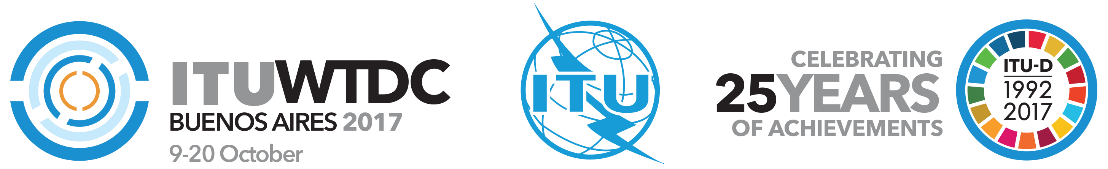 الفريق الاستشاري لتنمية الاتصالات (TDAG) الاجتماع الثاني والعشرون، جنيف، 12-9 مايو 2017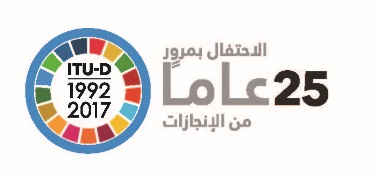 الوثيقة TDAG17-22/21-A10 مايو 2017الأصل: بالإنكليزيةرئيس فريق التنسيق المشترك بين القطاعات
المعني بالقضايا ذات الاهتمام المشتركرئيس فريق التنسيق المشترك بين القطاعات
المعني بالقضايا ذات الاهتمام المشتركرئيس فريق التنسيق المشترك بين القطاعات
المعني بالقضايا ذات الاهتمام المشتركتقرير مرحلي لرئيس فريق التنسيق المشترك بين القطاعات
المعني بالقضايا ذات الاهتمام المشتركتقرير مرحلي لرئيس فريق التنسيق المشترك بين القطاعات
المعني بالقضايا ذات الاهتمام المشتركتقرير مرحلي لرئيس فريق التنسيق المشترك بين القطاعات
المعني بالقضايا ذات الاهتمام المشتركملخص:تقدم هذه الوثيقة تقريراً بشأن أنشطة التنسيق المشترك بين القطاعات التي جرت في الأفرقة الاستشارية للقطاعات منذ الاجتماع الأخير للفريق الاستشاري لتنمية الاتصالات (TDAG) في مارس 2016.الإجراء المطلوب:يرجى من الفريق الاستشاري لتنمية الاتصالات أن يأخذ علماً بهذه الوثيقة وأن يقدم توجيهات حسبما يراه مناسباً.المراجع:الوثيقة TDAG16-21/12 وتقرير اجتماع الفريق الاستشاري لتنمية الاتصالات لعام 2016 وتقرير اجتماع الفريق الاستشاري للاتصالات الراديوية لعام 2016 وتقرير اجتماع الفريق الاستشاري لتقييس الاتصالات في يوليو 2016
والقرار 18 (المراجَع في الحمامات، 2016) والوثائق TDAG17-22/35 وTDAG17-22/36 وTDAG17-22/37 وTDAG17-22/51 وTDAG17-22/58 وISCT/9-Eمسألة قطاع تنمية الاتصالاتلجان دراسات قطاع تنمية الاتصالاتلجان دراسات قطاع تقييس الاتصالاتمسائل لجان دراسات قطاع تقييس الاتصالاتالمسألة 1/1: الجوانب التقنية والتنظيمية والسياساتية للانتقال من الشبكات القائمة إلى شبكات النطاق العريض في البلدان النامية، بما في ذلك شبكات الجيل التالي والخدمات المتنقلة والخدمات غير التقليدية المقدمة عبر الإنترنت (OTT) وتنفيذ الإصدار السادس من بروتوكول الإنترنتلجنة الدراسات 1لجنة الدراسات 2المسألة 1/2: تطبيق خطط الترقيم والتسمية والعنونة وخطط التعرف لخدمات الاتصالات الثابتة والمتنقلةالمسألة 1/1: الجوانب التقنية والتنظيمية والسياساتية للانتقال من الشبكات القائمة إلى شبكات النطاق العريض في البلدان النامية، بما في ذلك شبكات الجيل التالي والخدمات المتنقلة والخدمات غير التقليدية المقدمة عبر الإنترنت (OTT) وتنفيذ الإصدار السادس من بروتوكول الإنترنتلجنة الدراسات 1لجنة الدراسات 3المسألة 1/3: تطوير آليات الترسيم والمحاسبة/تسوية الحسابات في خدمات الاتصالات الدولية التي تستعمل شبكات الجيل التالي (NGN) وشبكات المستقبل وأي تطورات ممكنة في المستقبل، بما في ذلك مواءمة توصيات السلسلة D الحالية مع الاحتياجات المتطورة للمستعملينالمسألة 2/3: تطوير آليات الترسيم والمحاسبة/تسوية الحسابات في خدمات الاتصالات الدولية، خلاف الآليات المدروسة في إطار المسألة 1/3، بما في ذلك مواءمة توصيات السلسلة D الحالية مع الاحتياجات المتطورة للمستعملينالمسألة 3/3: دراسة العوامل الاقتصادية والسياساتية ذات الصلة بكفاءة توفير خدمات الاتصالات الدوليةالمسألة 4/3: دراسات إقليمية من أجل إعداد نماذج التكاليف والمسائل الاقتصادية والسياساتية ذات الصلةالمسألة 11/3: الجوانب الاقتصادية والسياساتية ذات الصلة بالبيانات الضخمة والهوية الرقمية في خدمات الاتصالات الدولية وشبكاتهاالمسألة 1/1: الجوانب التقنية والتنظيمية والسياساتية للانتقال من الشبكات القائمة إلى شبكات النطاق العريض في البلدان النامية، بما في ذلك شبكات الجيل التالي والخدمات المتنقلة والخدمات غير التقليدية المقدمة عبر الإنترنت (OTT) وتنفيذ الإصدار السادس من بروتوكول الإنترنتلجنة الدراسات 1لجنة الدراسات 9المسألة 5/9: السطوح البينية لبرمجة التطبيقات (API) من أجل مكونات البرمجيات، والأطر ومعمارية البرمجيات الإجمالية للخدمات المتقدمة لتوزيع المحتوى ضمن نطاق اختصاص لجنة الدراسات 9المسألة 8/9: تطبيقات وخدمات الوسائط المتعددة العاملة وفق بروتوكول الإنترنت (IP) من أجل شبكات التلفزيون الكبلي التي تدعمها المنصات المتقاربةالمسألة 9/9: المتطلبات والأساليب والسطوح البينية لمنصات الخدمات المتقدمة للنهوض بتقديم الخدمات الصوتية والتلفزيونية وخدمات الوسائط المتعددة التفاعلية الأخرى على شبكات التلفزيون الكبليالمسألة 1/1: الجوانب التقنية والتنظيمية والسياساتية للانتقال من الشبكات القائمة إلى شبكات النطاق العريض في البلدان النامية، بما في ذلك شبكات الجيل التالي والخدمات المتنقلة والخدمات غير التقليدية المقدمة عبر الإنترنت (OTT) وتنفيذ الإصدار السادس من بروتوكول الإنترنتلجنة الدراسات 1لجنة الدراسات 11المسألة 1/11: معماريات التشوير والبروتوكولات في بيئات الاتصالات الناشئة والمبادئ التوجيهية المتعلقة بعمليات التنفيذالمسألة 2/11: متطلبات وبروتوكولات التشوير للخدمات والتطبيقات في بيئات الاتصالات الناشئةالمسألة 4/11: بروتوكولات التحكم في موارد الشبكة وإدارتها وتنسيقهاالمسألة 5/11: بروتوكولات وإجراءات تدعم الخدمات التي تقدمها بوابات شبكات النطاق العريضالمسألة 15/11: مكافحة معدات تكنولوجيا المعلومات والاتصالات المزيفة والمسروقةالمسألة 1/1: الجوانب التقنية والتنظيمية والسياساتية للانتقال من الشبكات القائمة إلى شبكات النطاق العريض في البلدان النامية، بما في ذلك شبكات الجيل التالي والخدمات المتنقلة والخدمات غير التقليدية المقدمة عبر الإنترنت (OTT) وتنفيذ الإصدار السادس من بروتوكول الإنترنتلجنة الدراسات 1لجنة الدراسات 12فريق تحسين جودة الخدمةالمسألة 1/12: برنامج عمل لجنة الدراسات 12 والتنسيق بشأن جودة الخدمة/جودة التجربة (QoS/QoE) في قطاع تقييس الاتصالاتالمسألة 11/12: اعتبارات الأداء للشبكات الموصولة بينياًالمسألة 12/12: الجوانب التشغيلية لجودة خدمات شبكات الاتصالاتالمسألة 17/12: أداء الشبكات القائمة على الرزم وتكنولوجيات التوصيل الشبكي الأُخرىالمسألة 18/12: قياس ومراقبة جودة الخدمة (QoS) من طرف إلى طرف لتكنولوجيات التلفزيون المتقدمة، من حيازة الصورة إلى إخراجها، في شبكات المساهمة والتوزيع الأولي والتوزيع الثانويالمسألة 19/12: الأساليب الموضوعية والذاتية لتقييم الجودة السمعية المرئية المدركة في خدمات الوسائط المتعددةالمسألة 1/1: الجوانب التقنية والتنظيمية والسياساتية للانتقال من الشبكات القائمة إلى شبكات النطاق العريض في البلدان النامية، بما في ذلك شبكات الجيل التالي والخدمات المتنقلة والخدمات غير التقليدية المقدمة عبر الإنترنت (OTT) وتنفيذ الإصدار السادس من بروتوكول الإنترنتلجنة الدراسات 1لجنة الدراسات 13المسألة 1/13: سيناريوهات الخدمة المبتكرة، ونماذج النشر وقضايا الانتقال على أساس شبكات المستقبلالمسألة 2/13: تطور شبكة الجيل التالي (NGN) مع التكنولوجيات المبتكرة، بما فيها التوصيل الشبكي المعرَّف بالبرمجيات (SDN) والتمثيل الافتراضي لوظائف الشبكة (NFV)المسألة 5/13: تطبيق شبكات المستقبل والابتكار في البلدان الناميةالمسألة 22/13: تكنولوجيات الشبكات المقبلة للاتصالات المتنقلة الدولية-2020 (IMT-2020) وشبكات المستقبلالمسألة 1/1: الجوانب التقنية والتنظيمية والسياساتية للانتقال من الشبكات القائمة إلى شبكات النطاق العريض في البلدان النامية، بما في ذلك شبكات الجيل التالي والخدمات المتنقلة والخدمات غير التقليدية المقدمة عبر الإنترنت (OTT) وتنفيذ الإصدار السادس من بروتوكول الإنترنتلجنة الدراسات 1لجنة الدراسات 15المسألة 1/15: تنسيق المعايير المتعلقة بالنقل في شبكات النفاذ والشبكات المنزليةالمسألة 3/15: تنسيق معايير شبكات النقل البصريةالمسألة 12/15: معماريات شبكات النقلالمسألة 19/15: متطلبات مقدرات الخدمة المتقدمة على الشبكات المنزلية الكبلية عريضة النطاقالمسألة 1/1: الجوانب التقنية والتنظيمية والسياساتية للانتقال من الشبكات القائمة إلى شبكات النطاق العريض في البلدان النامية، بما في ذلك شبكات الجيل التالي والخدمات المتنقلة والخدمات غير التقليدية المقدمة عبر الإنترنت (OTT) وتنفيذ الإصدار السادس من بروتوكول الإنترنتلجنة الدراسات 1لجنة الدراسات 16المسألة 1/16: التنسيق بشأن الوسائط المتعددةالمسألة 11/16: الأنظمة والمطاريف متعددة الوسائط ومؤتمرات البياناتالمسألة 13/16: منصات التطبيقات متعددة الوسائط والأنظمة الطرفية لتلفزيون بروتوكول الإنترنت (IPTV)المسألة 21/16: إطار وتطبيقات وخدمات متعددة الوسائطالمسألة 1/1: الجوانب التقنية والتنظيمية والسياساتية للانتقال من الشبكات القائمة إلى شبكات النطاق العريض في البلدان النامية، بما في ذلك شبكات الجيل التالي والخدمات المتنقلة والخدمات غير التقليدية المقدمة عبر الإنترنت (OTT) وتنفيذ الإصدار السادس من بروتوكول الإنترنتلجنة الدراسات 1لجنة الدراسات 17المسألة 2/17: معمارية الأمن وإطارهالمسألة 1/1: الجوانب التقنية والتنظيمية والسياساتية للانتقال من الشبكات القائمة إلى شبكات النطاق العريض في البلدان النامية، بما في ذلك شبكات الجيل التالي والخدمات المتنقلة والخدمات غير التقليدية المقدمة عبر الإنترنت (OTT) وتنفيذ الإصدار السادس من بروتوكول الإنترنتلجنة الدراسات 1لجنة الدراسات 20المسألة 1/20: التوصيلية والشبكات وقابلية التشغيل البيني والبنى التحتية من طرف إلى طرف وجوانب البيانات الضخمة المتصلة بإنترنت الأشياء والمدن والمجتمعات الذكيةالمسألة 2/20: المتطلبات والقدرات وحالات الاستعمال في القطاعات الرأسيةالمسألة 3/20: المعماريات والإدارة والبروتوكولات وجودة الخدمةالمسألة 4/20: الخدمات الإلكترونية/الذكية والتطبيقات ومنصات الدعمالمسألة 5/20: الأبحاث والتكنولوجيات الناشئة، بما في ذلك المصطلحات والتعاريفالمسألة 6/20: الأمن والخصوصية والثقة وتعرف الهويةالمسألة 7/20: تحليل وتقييم المدن والمجتمعات الذكية المستدامةالمسألة 2/1: تكنولوجيات النفاذ عريض النطاق بما في ذلك الاتصالات المتنقلة الدولية، من أجل البلدان الناميةلجنة الدراسات 1لجنة الدراسات 9المسألة 1/9: إرسال إشارات البرامج التلفزيونية والصوتية من أجل المساهمة والتوزيع الأولي والتوزيع الثانويالمسألة 4/9: مبادئ توجيهية بشأن تنفيذ ونشر إرسال الإشارات التلفزيونية الرقمية متعددة القنوات على شبكات النفاذ البصريةالمسألة 7/9: تقديم الخدمات والتطبيقات الرقمية للتلفزيون الكبلي التي تستخدم البيانات القائمة على بروتوكول الإنترنت (IP) و/أو الرزم على الشبكات الكبليةالمسألة 2/1: تكنولوجيات النفاذ عريض النطاق بما في ذلك الاتصالات المتنقلة الدولية، من أجل البلدان الناميةلجنة الدراسات 1لجنة الدراسات 11المسألة 6/11: بروتوكولات تدعم تكنولوجيات التحكم والإدارة فيما يتعلق بالاتصالات المتنقلة الدولية2020-المسألة 10/11: اختبار التكنولوجيات الناشئة للاتصالات المتنقلة الدولية2020-المسألة 2/1: تكنولوجيات النفاذ عريض النطاق بما في ذلك الاتصالات المتنقلة الدولية، من أجل البلدان الناميةلجنة الدراسات 1لجنة الدراسات 12المسألة 17/12: أداء الشبكات القائمة على الرزم وتكنولوجيات التوصيل الشبكي الأُخرىالمسألة 2/1: تكنولوجيات النفاذ عريض النطاق بما في ذلك الاتصالات المتنقلة الدولية، من أجل البلدان الناميةلجنة الدراسات 1لجنة الدراسات 13المسألة 5/13: تطبيق شبكات المستقبل والابتكار في البلدان الناميةالمسألة 2/1: تكنولوجيات النفاذ عريض النطاق بما في ذلك الاتصالات المتنقلة الدولية، من أجل البلدان الناميةلجنة الدراسات 1لجنة الدراسات 15المسألة 1/15: تنسيق المعايير المتعلقة بالنقل في شبكات النفاذ والشبكات المنزليةالمسألة 2/15: الأنظمة البصرية في شبكات النفاذ العاملة بالألياف البصريةالمسألة 4/15: النفاذ عريض النطاق عبر الموصلات المعدنيةالمسألة 15/15: الاتصالات من أجل الشبكات الذكيةالمسألة 18/15: الشبكات عريضة النطاق داخل المبانيالمسألة 19/15: متطلبات مقدرات الخدمة المتقدمة على الشبكات المنزلية الكبلية عريضة النطاقالمسألة 2/1: تكنولوجيات النفاذ عريض النطاق بما في ذلك الاتصالات المتنقلة الدولية، من أجل البلدان الناميةلجنة الدراسات 1لجنة الدراسات 16المسألة 21/16: إطار وتطبيقات وخدمات متعددة الوسائطالمسألة 2/1: تكنولوجيات النفاذ عريض النطاق بما في ذلك الاتصالات المتنقلة الدولية، من أجل البلدان الناميةلجنة الدراسات 1لجنة الدراسات 20المسألة 1/20: التوصيلية والشبكات وقابلية التشغيل البيني والبنى التحتية من طرف إلى طرف وجوانب البيانات الضخمة المتصلة بإنترنت الأشياء والمدن والمجتمعات الذكية.المسألة 2/20: المتطلبات والقدرات وحالات الاستعمال في القطاعات الرأسيةالمسألة 3/20: المعماريات والإدارة والبروتوكولات وجودة الخدمةالمسألة 4/20: الخدمات والتطبيقات ومنصات الدعم الإلكترونية/الذكيةالمسألة 5/20: الأبحاث والتكنولوجيات الناشئة، بما في ذلك المصطلحات والتعاريفالمسألة 6/20: الأمن والخصوصية والثقة وتعرف الهويةالمسألة 7/20: تحليل وتقييم المدن والمجتمعات الذكية المستدامةالمسألة 3/1: النفاذ إلى الحوسبة السحابية: تحديات وفرص للبلدان الناميةلجنة الدراسات 1لجنة الدراسات 5المسألة 6/5: تحقيق الكفاءة في استخدام الطاقة والطاقة النظيفة المستدامةالمسألة 3/1: النفاذ إلى الحوسبة السحابية: تحديات وفرص للبلدان الناميةلجنة الدراسات 1لجنة الدراسات 11المسألة 14/11: اختبار قابلية التشغيل البيني في الحوسبة السحابيةالمسألة 3/1: النفاذ إلى الحوسبة السحابية: تحديات وفرص للبلدان الناميةلجنة الدراسات 1لجنة الدراسات 12المسألة 1/12: برنامج عمل لجنة الدراسات 12 والتنسيق بشأن جودة الخدمة/جودة التجربة (QoS/QoE) في قطاع تقييس الاتصالاتالمسألة 3/1: النفاذ إلى الحوسبة السحابية: تحديات وفرص للبلدان الناميةلجنة الدراسات 1لجنة الدراسات 13المسألة 17/13: المتطلبات والنظام الإيكولوجي والقدرات العامة للحوسبة السحابية والبيانات الضخمةالمسألة 18/13: المعمارية الوظيفية للحوسبة السحابية والبيانات الضخمةالمسألة 19/13: الإدارة والأمن في الحوسبة السحابية من طرف إلى طرفالمسألة 3/1: النفاذ إلى الحوسبة السحابية: تحديات وفرص للبلدان الناميةلجنة الدراسات 1لجنة الدراسات 2لجنة الدراسات 13فريق المقررين المشترك المعني بإدارة الحوسبة السحابيةالمسألة 3/1: النفاذ إلى الحوسبة السحابية: تحديات وفرص للبلدان الناميةلجنة الدراسات 1لجنة الدراسات 15المسألة 1/15: تنسيق المعايير المتعلقة بالنقل في شبكات النفاذ والشبكات المنزليةالمسألة 3/15: تنسيق معايير شبكات النقل البصريةالمسألة 12/15: معماريات شبكات النقلالمسألة 3/1: النفاذ إلى الحوسبة السحابية: تحديات وفرص للبلدان الناميةلجنة الدراسات 1لجنة الدراسات 17المسألة 8/17: أمن الحوسبة السحابيةالمسألة 4/1: السياسات الاقتصادية وطرائق تحديد تكاليف الخدمات المتعلقة بشبكات الاتصالات/تكنولوجيا المعلومات والاتصالات الوطنية، بما فيها شبكات الجيل التالي (NGN)لجنة الدراسات 1لجنة الدراسات 3المسألة 1/3: تطوير آليات الترسيم والمحاسبة/تسوية الحسابات في خدمات الاتصالات الدولية التي تستعمل شبكات الجيل التالي (NGN) وشبكات المستقبل وأي تطورات ممكنة في المستقبل، بما في ذلك مواءمة توصيات السلسلة D الحالية مع الاحتياجات المتطورة للمستعملينالمسألة 2/3: تطوير آليات الترسيم والمحاسبة/تسوية الحسابات في خدمات الاتصالات الدولية، خلاف الآليات المدروسة في إطار المسألة 1/3، بما في ذلك مواءمة توصيات السلسلة D الحالية مع الاحتياجات المتطورة للمستعملينالمسألة 3/3: دراسة العوامل الاقتصادية والسياساتية ذات الصلة بكفاءة توفير خدمات الاتصالات الدوليةالمسألة 4/3: دراسات إقليمية من أجل إعداد نماذج التكاليف والمسائل الاقتصادية والسياساتية ذات الصلةالمسألة 11/3: الجوانب الاقتصادية والسياساتية ذات الصلة بالبيانات الضخمة والهوية الرقمية في خدمات الاتصالات الدولية وشبكاتهاالمسألة 5/1: توفير الاتصالات/تكنولوجيا المعلومات والاتصالات للمناطق الريفية والمناطق النائيةلجنة الدراسات 1لجنة الدراسات 5المسألة 6/5: تحقيق الكفاءة في استخدام الطاقة والطاقة النظيفة المستدامةالمسألة 8/5: التكيف مع تغير المناخ، وتكنولوجيا المعلومات والاتصالات (ICT) منخفضة التكلفة والمستدامة والقادرة على الصمودالمسألة 5/1: توفير الاتصالات/تكنولوجيا المعلومات والاتصالات للمناطق الريفية والمناطق النائيةلجنة الدراسات 1لجنة الدراسات 12المسألة 1/12: برنامج عمل لجنة الدراسات 12 والتنسيق بشأن جودة الخدمة/جودة التجربة (QoS/QoE) في قطاع تقييس الاتصالاتالمسألة 5/1: توفير الاتصالات/تكنولوجيا المعلومات والاتصالات للمناطق الريفية والمناطق النائيةلجنة الدراسات 1لجنة الدراسات 15المسألة 1/15: تنسيق المعايير المتعلقة بالنقل في شبكات النفاذ والشبكات المنزليةالمسألة 3/15: تنسيق معايير شبكات النقل البصريةالمسألة 12/15: معماريات شبكات النقلالمسألة 5/1: توفير الاتصالات/تكنولوجيا المعلومات والاتصالات للمناطق الريفية والمناطق النائيةلجنة الدراسات 1لجنة الدراسات 16المسألة 13/16: منصات التطبيقات متعددة الوسائط والأنظمة الطرفية لتلفزيون بروتوكول الإنترنت (IPTV)المسألة 21/16: إطار وتطبيقات وخدمات متعددة الوسائطالمسألة 26/16: إمكانية النفاذ إلى الأنظمة والخدمات متعددة الوسائطالمسألة 28/16: إطار الوسائط المتعددة في تطبيقات الصحة الإلكترونيةالمسألة 5/1: توفير الاتصالات/تكنولوجيا المعلومات والاتصالات للمناطق الريفية والمناطق النائيةلجنة الدراسات 1لجنة الدراسات 20المسألة 1/20: التوصيلية والشبكات وقابلية التشغيل البيني والبنى التحتية من طرف إلى طرف وجوانب البيانات الضخمة المتصلة بإنترنت الأشياء والمدن والمجتمعات الذكيةالمسألة 2/20: المتطلبات والقدرات وحالات الاستعمال في القطاعات الرأسيةالمسألة 3/20: المعماريات والإدارة والبروتوكولات وجودة الخدمة المسألة 4/20: الخدمات والتطبيقات ومنصات الدعم الإلكترونية/الذكيةالمسألة 5/20: الأبحاث والتكنولوجيات الناشئة، بما في ذلك المصطلحات والتعاريفالمسألة 6/20: الأمن والخصوصية والثقة وتعرف الهويةالمسألة 7/20: تحليل وتقييم المدن والمجتمعات الذكية المستدامةالمسألة 6/1: توعية المستهلك وحمايته وحقوقه: القوانين واللوائح والأسس الاقتصادية وشبكات المستهلكينلجنة الدراسات 1لجنة الدراسات 2المسألة 1/2: تطبيق خطط الترقيم والتسمية والعنونة وخطط التعرف لخدمات الاتصالات الثابتة والمتنقلةالمسألة 6/1: توعية المستهلك وحمايته وحقوقه: القوانين واللوائح والأسس الاقتصادية وشبكات المستهلكينلجنة الدراسات 1لجنة الدراسات 11المسألة 15/11: مكافحة معدات تكنولوجيا المعلومات والاتصالات المزيفة والمسروقةالمسألة 6/1: توعية المستهلك وحمايته وحقوقه: القوانين واللوائح والأسس الاقتصادية وشبكات المستهلكينلجنة الدراسات 1لجنة الدراسات 16المسألة 24/16: القضايا المتصلة بالعوامل البشرية لتحسين نوعية الحياة من خلال الاتصالات الدوليةالمسألة 6/1: توعية المستهلك وحمايته وحقوقه: القوانين واللوائح والأسس الاقتصادية وشبكات المستهلكينلجنة الدراسات 1لجنة الدراسات 20المسألة 1/20: التوصيلية والشبكات وقابلية التشغيل البيني والبنى التحتية من طرف إلى طرف وجوانب البيانات الضخمة المتصلة بإنترنت الأشياء والمدن والمجتمعات الذكيةالمسألة 4/20: الخدمات والتطبيقات ومنصات الدعم الإلكترونية/الذكيةالمسألة 5/20: الأبحاث والتكنولوجيات الناشئة، بما في ذلك المصطلحات والتعاريفالمسألة 6/20: الأمن والخصوصية والثقة وتعرف الهويةالمسألة 7/1: نفاذ الأشخاص ذوي الإعاقة وذوي الاحتياجات المحددة
إلى خدمات الاتصالات/تكنولوجيا المعلومات والاتصالاتلجنة الدراسات 1لجنة الدراسات 9المسألة 6/9: المتطلبات الوظيفية لبوابة سكنية ومفكك شفرة لاستقبال الخدمات المتقدمة لتوزيع المحتوىالمسألة 7/1: نفاذ الأشخاص ذوي الإعاقة وذوي الاحتياجات المحددة
إلى خدمات الاتصالات/تكنولوجيا المعلومات والاتصالاتلجنة الدراسات 1لجنة الدراسات 12المسألة 1/12: برنامج عمل لجنة الدراسات 12 والتنسيق بشأن جودة الخدمة/جودة التجربة (QoS/QoE) في قطاع تقييس الاتصالاتالمسألة 7/1: نفاذ الأشخاص ذوي الإعاقة وذوي الاحتياجات المحددة
إلى خدمات الاتصالات/تكنولوجيا المعلومات والاتصالاتلجنة الدراسات 1لجنة الدراسات 16المسألة 24/16: القضايا المتصلة بالعوامل البشرية لتحسين نوعية الحياة من خلال الاتصالات الدوليةالمسألة 26/16: إمكانية النفاذ إلى الأنظمة والخدمات متعددة الوسائطالمسألة 7/1: نفاذ الأشخاص ذوي الإعاقة وذوي الاحتياجات المحددة
إلى خدمات الاتصالات/تكنولوجيا المعلومات والاتصالاتلجنة الدراسات 1نشاط التنسيق المشترك بشأن قابلية النفاذ والعوامل البشريةنشاط التنسيق المشترك بشأن قابلية النفاذ والعوامل البشرية
(JCA-AHF)المسألة 7/1: نفاذ الأشخاص ذوي الإعاقة وذوي الاحتياجات المحددة
إلى خدمات الاتصالات/تكنولوجيا المعلومات والاتصالاتلجنة الدراسات 1لجنة الدراسات 20المسألة 1/20: التوصيلية والشبكات وقابلية التشغيل البيني والبنى التحتية من طرف إلى طرف وجوانب البيانات الضخمة المتصلة بإنترنت الأشياء والمدن والمجتمعات الذكيةالمسألة 4/20: الخدمات والتطبيقات ومنصات الدعم الإلكترونية/الذكيةالمسألة 8/1: فحص استراتيجيات وطرائق الانتقال من الإذاعة التماثلية إلى الإذاعة الرقمية للأرض وتنفيذ خدمات جديدةلجنة الدراسات 1لجنة الدراسات 9المسألة 1/9: إرسال إشارات البرامج التلفزيونية والصوتية من أجل المساهمة والتوزيع الأولي والتوزيع الثانويالمسألة 2/9: الأساليب والممارسات المطبقة على النفاذ المشروط والحماية من النسخ غير المشروع ومن إعادة التوزيع غير المشروعة ("مراقبة إعادة التوزيع" بالنسبة لتوزيع التلفزيون الكبلي الرقمي إلى المنازل)المسألة 4/9: مبادئ توجيهية بشأن تنفيذ ونشر إرسال الإشارات التلفزيونية الرقمية متعددة القنوات على شبكات النفاذ البصريةالمسألة 6/9: المتطلبات الوظيفية لبوابة سكنية ومفكك شفرة لاستقبال الخدمات المتقدمة لتوزيع المحتوىالمسألة 7/9: تقديم الخدمات والتطبيقات الرقمية للتلفزيون الكبلي التي تستخدم البيانات القائمة على بروتوكول الإنترنت (IP) و/أو الرزم على الشبكات الكبليةالمسألة 8/9: تطبيقات وخدمات الوسائط المتعددة العاملة وفق بروتوكول الإنترنت (IP) من أجل شبكات التلفزيون الكبلي التي تدعمها المنصات المتقاربةالمسألة 8/1: فحص استراتيجيات وطرائق الانتقال من الإذاعة التماثلية إلى الإذاعة الرقمية للأرض وتنفيذ خدمات جديدةلجنة الدراسات 1لجنة الدراسات 15المسألة 19/15: متطلبات مقدرات الخدمة المتقدمة على الشبكات المنزلية الكبلية عريضة النطاقالمسألة 8/1: فحص استراتيجيات وطرائق الانتقال من الإذاعة التماثلية إلى الإذاعة الرقمية للأرض وتنفيذ خدمات جديدةلجنة الدراسات 1لجنة الدراسات 16المسألة 13/16: منصات التطبيقات متعددة الوسائط والأنظمة الطرفية لتلفزيون بروتوكول الإنترنت (IPTV)المسألة 1/2: إقامة المجتمع الذكي: التنمية الاجتماعية والاقتصادية من خلال تطبيقات تكنولوجيا المعلومات والاتصالاتلجنة الدراسات 2لجنة الدراسات 5المسألة 9/5: تقييم آثار تكنولوجيا المعلومات والاتصالات (ICT) من حيث الاستدامة من أجل تعزيز أهداف التنمية المستدامة (SDG)المسألة 1/2: إقامة المجتمع الذكي: التنمية الاجتماعية والاقتصادية من خلال تطبيقات تكنولوجيا المعلومات والاتصالاتلجنة الدراسات 2لجنة الدراسات 12المسألة 1/12: برنامج عمل لجنة الدراسات 12 والتنسيق بشأن جودة الخدمة/جودة التجربة (QoS/QoE) في قطاع تقييس الاتصالاتالمسألة 1/2: إقامة المجتمع الذكي: التنمية الاجتماعية والاقتصادية من خلال تطبيقات تكنولوجيا المعلومات والاتصالاتلجنة الدراسات 2لجنة الدراسات 13المسألة 16/13: التوصيلات الشبكية والخدمات الجديرة بالثقة والمتمحورة حول المعرفةالمسألة 1/2: إقامة المجتمع الذكي: التنمية الاجتماعية والاقتصادية من خلال تطبيقات تكنولوجيا المعلومات والاتصالاتلجنة الدراسات 2لجنة الدراسات 15المسألة 1/15: تنسيق المعايير المتعلقة بالنقل في شبكات النفاذ والشبكات المنزليةالمسألة 3/15: تنسيق معايير شبكات النقل البصريةالمسألة 12/15: معماريات شبكات النقلالمسألة 1/2: إقامة المجتمع الذكي: التنمية الاجتماعية والاقتصادية من خلال تطبيقات تكنولوجيا المعلومات والاتصالاتلجنة الدراسات 2لجنة الدراسات 16المسألة 13/16: منصات التطبيقات متعددة الوسائط والأنظمة الطرفية لتلفزيون بروتوكول الإنترنت (IPTV)المسألة 21/16: إطار وتطبيقات وخدمات متعددة الوسائط المسألة 26/16: إمكانية النفاذ إلى الأنظمة والخدمات متعددة الوسائطالمسألة 27/16: منصة بوابة العربات للخدمات والتطبيقات في الاتصالات/أنظمة النقل الذكية (ITS)المسألة 28/16: إطار الوسائط المتعددة في تطبيقات الصحة الإلكترونيةالمسألة 1/2: إقامة المجتمع الذكي: التنمية الاجتماعية والاقتصادية من خلال تطبيقات تكنولوجيا المعلومات والاتصالاتلجنة الدراسات 2لجنة الدراسات 17المسألة 13/17: الجوانب الأمنية لأنظمة النقل الذكيةالمسألة 1/2: إقامة المجتمع الذكي: التنمية الاجتماعية والاقتصادية من خلال تطبيقات تكنولوجيا المعلومات والاتصالاتلجنة الدراسات 2لجنة الدراسات 20المسألة 1/20: التوصيلية والشبكات وقابلية التشغيل البيني والبنى التحتية من طرف إلى طرف وجوانب البيانات الضخمة المتصلة بإنترنت الأشياء والمدن والمجتمعات الذكيةالمسألة 4/20: الخدمات والتطبيقات ومنصات الدعم الإلكترونية/الذكيةالمسألة 6/20: الأمن والخصوصية والثقة وتعرف الهويةالمسألة 7/20: تحليل وتقييم المدن والمجتمعات الذكية المستدامةالمسألة 1/2: إقامة المجتمع الذكي: التنمية الاجتماعية والاقتصادية من خلال تطبيقات تكنولوجيا المعلومات والاتصالاتلجنة الدراسات 2نشاط التنسيق المشترك بشأن إنترنت الأشياء والمدن والمجتمعات الذكيةنشاط التنسيق المشترك بشأن إنترنت الأشياء والمدن والمجتمعات الذكية (JCA-IoT وSC&C)المسألة 2/2: المعلومات والاتصالات/تكنولوجيا المعلومات والاتصالات لأغراض الصحة الإلكترونيةلجنة الدراسات 2لجنة الدراسات 11المسألة 1/11: معماريات التشوير والبروتوكولات في بيئات الاتصالات الناشئة والمبادئ التوجيهية المتعلقة بعمليات التنفيذالمسألة 2/2: المعلومات والاتصالات/تكنولوجيا المعلومات والاتصالات لأغراض الصحة الإلكترونيةلجنة الدراسات 2لجنة الدراسات 12المسألة 1/12: برنامج عمل لجنة الدراسات 12 والتنسيق بشأن جودة الخدمة/جودة التجربة (QoS/QoE) في قطاع تقييس الاتصالاتالمسألة 2/2: المعلومات والاتصالات/تكنولوجيا المعلومات والاتصالات لأغراض الصحة الإلكترونيةلجنة الدراسات 2لجنة الدراسات 13المسألة 2/13: تطور شبكة الجيل التالي (NGN) مع التكنولوجيات المبتكرة، بما فيها التوصيل الشبكي المعرَّف بالبرمجيات (SDN) والتمثيل الافتراضي لوظائف الشبكة (NFV)المسألة 2/2: المعلومات والاتصالات/تكنولوجيا المعلومات والاتصالات لأغراض الصحة الإلكترونيةلجنة الدراسات 2لجنة الدراسات 15المسألة 1/15: تنسيق المعايير المتعلقة بالنقل في شبكات النفاذ والشبكات المنزليةالمسألة 3/15: تنسيق معايير شبكات النقل البصريةالمسألة 12/15: معماريات شبكات النقلالمسألة 2/2: المعلومات والاتصالات/تكنولوجيا المعلومات والاتصالات لأغراض الصحة الإلكترونيةلجنة الدراسات 2لجنة الدراسات 16المسألة 28/16: إطار الوسائط المتعددة في تطبيقات الصحة الإلكترونيةالمسألة 2/2: المعلومات والاتصالات/تكنولوجيا المعلومات والاتصالات لأغراض الصحة الإلكترونيةلجنة الدراسات 2لجنة الدراسات 17المسألة 9/17: القياس الحيوي عن بُعدالمسألة 2/2: المعلومات والاتصالات/تكنولوجيا المعلومات والاتصالات لأغراض الصحة الإلكترونيةلجنة الدراسات 2لجنة الدراسات 20المسألة 4/20: الخدمات والتطبيقات ومنصات الدعم الإلكترونية/الذكيةالمسألة 5/20: الأبحاث والتكنولوجيات الناشئة، بما في ذلك المصطلحات والتعاريفالمسألة 7/20: تحليل وتقييم المدن والمجتمعات الذكية المستدامةالمسألة 3/2: تأمين شبكات المعلومات والاتصالات: أفضل الممارسات من أجل بناء ثقافة الأمن السيبرانيلجنة الدراسات 2لجنة الدراسات 9المسألة 2/9: الأساليب والممارسات المطبقة على النفاذ المشروط والحماية من النسخ غير المشروع ومن إعادة التوزيع غير المشروعة ("مراقبة إعادة التوزيع" بالنسبة لتوزيع التلفزيون الكبلي الرقمي إلى المنازل)المسألة 3/2: تأمين شبكات المعلومات والاتصالات: أفضل الممارسات من أجل بناء ثقافة الأمن السيبرانيلجنة الدراسات 2لجنة الدراسات 15المسألة 1/15: تنسيق المعايير المتعلقة بالنقل في شبكات النفاذ والشبكات المنزليةالمسألة 3/15: تنسيق معايير شبكات النقل البصريةالمسألة 12/15: معماريات شبكات النقلالمسألة 14/15: إدارة أنظمة ومعدات النقل ومراقبتهاالمسألة 3/2: تأمين شبكات المعلومات والاتصالات: أفضل الممارسات من أجل بناء ثقافة الأمن السيبرانيلجنة الدراسات 2لجنة الدراسات 17المسألة 4/17: الأمن السيبرانيالمسألة 3/2: تأمين شبكات المعلومات والاتصالات: أفضل الممارسات من أجل بناء ثقافة الأمن السيبرانيلجنة الدراسات 2لجنة الدراسات 20المسألة 6/20: الأمن والخصوصية والثقة وتعرّف الهويةالمسألة 4/2: تقديم المساعدة إلى البلدان النامية لتنفيذ برامج المطابقة وقابلية التشغيل البينيلجنة الدراسات 2لجنة الدراسات 11المسألة 9/11: اختبار مؤشرات الخدمة والشبكات والاختبار عن بُعد بما في ذلك قياسات الأداء المتصلة بالإنترنتالمسألة 11/11: مواصفات الاختبار للبروتوكولات والشبكات؛ الأطر والمنهجياتالمسألة 12/11: اختبار إنترنت الأشياء وتطبيقاتها وأنظمة تحديد الهويةالمسألة 13/11: معلمات المراقبة من أجل البروتوكولات المستعملة في الشبكات الناشئة بما ذلك الحوسبة السحابية والشبكات المعرّفة بالبرمجيات/التمثيل الافتراضي لوظائف الشبكة (SDN/NFV)المسألة 14/11: اختبار قابلية التشغيل البيني في الحوسبة السحابيةالمسألة 15/11: مكافحة معدات تكنولوجيا المعلومات والاتصالات المزيفة والمسروقةالمسألة 5/2: استعمال الاتصالات/تكنولوجيا المعلومات والاتصالات من أجل التأهب للكوارث والتخفيف من آثارها والتصدي لهالجنة الدراسات 2لجنة الدراسات 2المسألة 3/2: جوانب الخدمة والجوانب التشغيلية للاتصالات، بما في ذلك تعريف الخدمةالمسألة 5/2: استعمال الاتصالات/تكنولوجيا المعلومات والاتصالات من أجل التأهب للكوارث والتخفيف من آثارها والتصدي لهالجنة الدراسات 2لجنة الدراسات 5المسألة 8/5: التكيف مع تغير المناخ، وتكنولوجيا المعلومات والاتصالات (ICT) منخفضة التكلفة والمستدامة والقادرة على الصمودالمسألة 5/2: استعمال الاتصالات/تكنولوجيا المعلومات والاتصالات من أجل التأهب للكوارث والتخفيف من آثارها والتصدي لهالجنة الدراسات 2لجنة الدراسات 9المسألة 8/9: تطبيقات وخدمات الوسائط المتعددة العاملة وفق بروتوكول الإنترنت (IP) من أجل شبكات التلفزيون الكبلي التي تدعمها المنصات المتقاربةالمسألة 5/2: استعمال الاتصالات/تكنولوجيا المعلومات والاتصالات من أجل التأهب للكوارث والتخفيف من آثارها والتصدي لهالجنة الدراسات 2لجنة الدراسات 11المسألة 3/11: متطلبات وبروتوكولات التشوير من أجل اتصالات الطوارئالمسألة 5/2: استعمال الاتصالات/تكنولوجيا المعلومات والاتصالات من أجل التأهب للكوارث والتخفيف من آثارها والتصدي لهالجنة الدراسات 2لجنة الدراسات 12المسألة 1/12: برنامج عمل لجنة الدراسات 12 والتنسيق بشأن جودة الخدمة/جودة التجربة (QoS/QoE) في قطاع تقييس الاتصالاتالمسألة 5/2: استعمال الاتصالات/تكنولوجيا المعلومات والاتصالات من أجل التأهب للكوارث والتخفيف من آثارها والتصدي لهالجنة الدراسات 2لجنة الدراسات 13المسألة 2/13: تطور شبكة الجيل التالي (NGN) مع التكنولوجيات المبتكرة، بما فيها التوصيل الشبكي المعرَّف بالبرمجيات (SDN) والتمثيل الافتراضي لوظائف الشبكة (NFV)المسألة 5/2: استعمال الاتصالات/تكنولوجيا المعلومات والاتصالات من أجل التأهب للكوارث والتخفيف من آثارها والتصدي لهالجنة الدراسات 2لجنة الدراسات 15المسألة 1/15: تنسيق المعايير المتعلقة بالنقل في شبكات النفاذ والشبكات المنزليةالمسألة 3/15: تنسيق معايير شبكات النقل البصريةالمسألة 12/15: معماريات شبكات النقلالمسألة 16/15: البنى التحتية المادية البصريةالمسألة 17/15: صيانة الشبكات الكبلية العاملة بالألياف البصرية وتشغيلهاالمسألة 5/2: استعمال الاتصالات/تكنولوجيا المعلومات والاتصالات من أجل التأهب للكوارث والتخفيف من آثارها والتصدي لهالجنة الدراسات 2لجنة الدراسات 16المسألة 8/16: أنظمة تجربة الانغماس الحية وخدماتها المسألة 11/16: الأنظمة والمطاريف متعددة الوسائط ومؤتمرات البياناتالمسألة 14/16: أنظمة وخدمات اللافتات الرقميةالمسألة 5/2: استعمال الاتصالات/تكنولوجيا المعلومات والاتصالات من أجل التأهب للكوارث والتخفيف من آثارها والتصدي لهالجنة الدراسات 2لجنة الدراسات 17المسألة 4/17: الأمن السيبرانيالمسألة 6/2: تكنولوجيا المعلومات والاتصالات وتغير المناخلجنة الدراسات 2لجنة الدراسات 5المسألة 6/5: تحقيق الكفاءة في استخدام الطاقة والطاقة النظيفة المستدامةالمسألة 7/5: الإدارة السليمة بيئياً للمخلفات الإلكترونية وتصميم تكنولوجيا المعلومات والاتصالات (ICT) المراعي للبيئة، بما في ذلك التصدي لأجهزة تكنولوجيا المعلومات والاتصالات الزائفةالمسألة 8/5: التكيف مع تغير المناخ، وتكنولوجيا المعلومات والاتصالات (ICT) منخفضة التكلفة والمستدامة والقادرة على الصمودالمسألة 9/5: تقييم آثار تكنولوجيا المعلومات والاتصالات (ICT) من حيث الاستدامة من أجل تعزيز أهداف التنمية المستدامة (SDG)المسألة 6/2: تكنولوجيا المعلومات والاتصالات وتغير المناخلجنة الدراسات 2لجنة الدراسات 20المسألة 2/20: المتطلبات والقدرات وحالات الاستعمال في القطاعات الرأسيةالمسألة 5/20: البحوث والتكنولوجيات الناشئة والمصطلحات والتعاريفالمسألة 7/2: الاستراتيجيات والسياسات المتعلقة بالتعرض البشري للمجالات الكهرمغنطيسيةلجنة الدراسات 2لجنة الدراسات 5المسألة 3/5: التعرض البشري للمجالات الكهرمغنطيسية (EMF) الناجمة عن تكنولوجيا المعلومات والاتصالات (ICT)المسألة 7/2: الاستراتيجيات والسياسات المتعلقة بالتعرض البشري للمجالات الكهرمغنطيسيةلجنة الدراسات 2لجنة الدراسات 20المسألة 2/20: المتطلبات والقدرات وحالات الاستعمال في القطاعات الرأسيةالمسألة 8/2: استراتيجيات وسياسات لسلامة التخلّص من مواد مخلفات الاتصالات/تكنولوجيا المعلومات والاتصالات أو إعادة استخدامهالجنة الدراسات 2لجنة الدراسات 5المسألة 7/5: الإدارة السليمة بيئياً للمخلفات الإلكترونية وتصميم تكنولوجيا المعلومات والاتصالات (ICT) المراعي للبيئة، بما في ذلك التصدي لأجهزة تكنولوجيا المعلومات والاتصالات الزائفةالمسألة 8/2: استراتيجيات وسياسات لسلامة التخلّص من مواد مخلفات الاتصالات/تكنولوجيا المعلومات والاتصالات أو إعادة استخدامهالجنة الدراسات 2لجنة الدراسات 20المسألة 2/20: المتطلبات والقدرات وحالات الاستعمال في القطاعات الرأسيةالمسألة 9/2: تحديد مواضيع الدراسة التي تتناولها لجان دراسات قطاع تقييس الاتصالات وقطاع الاتصالات الراديوية والتي تتسم بأهمية خاصة للبلدان الناميةلجنة الدراسات 2لجنة الدراسات 9المسألة 4/9: مبادئ توجيهية بشأن تنفيذ ونشر إرسال الإشارات التلفزيونية الرقمية متعددة القنوات على شبكات النفاذ البصريةالمسألة 10/9: برنامج العمل والتنسيق والتخطيطالمسألة 9/2: تحديد مواضيع الدراسة التي تتناولها لجان دراسات قطاع تقييس الاتصالات وقطاع الاتصالات الراديوية والتي تتسم بأهمية خاصة للبلدان الناميةلجنة الدراسات 2لجنة الدراسات 11المسألة 15/11: مكافحة معدات تكنولوجيا المعلومات والاتصالات المزيفة والمسروقةالمسألة 9/2: تحديد مواضيع الدراسة التي تتناولها لجان دراسات قطاع تقييس الاتصالات وقطاع الاتصالات الراديوية والتي تتسم بأهمية خاصة للبلدان الناميةلجنة الدراسات 2لجنة الدراسات 12المسألة 1/12: برنامج عمل لجنة الدراسات 12 والتنسيق بشأن جودة الخدمة/جودة التجربة (QoS/QoE) في قطاع تقييس الاتصالاتالمسألة 9/2: تحديد مواضيع الدراسة التي تتناولها لجان دراسات قطاع تقييس الاتصالات وقطاع الاتصالات الراديوية والتي تتسم بأهمية خاصة للبلدان الناميةلجنة الدراسات 2لجنة الدراسات 13المسألة 5/13: تطبيق شبكات المستقبل والابتكار في البلدان الناميةالمسألة 9/2: تحديد مواضيع الدراسة التي تتناولها لجان دراسات قطاع تقييس الاتصالات وقطاع الاتصالات الراديوية والتي تتسم بأهمية خاصة للبلدان الناميةلجنة الدراسات 2لجنة الدراسات 15BSG/15المسألة 9/2: تحديد مواضيع الدراسة التي تتناولها لجان دراسات قطاع تقييس الاتصالات وقطاع الاتصالات الراديوية والتي تتسم بأهمية خاصة للبلدان الناميةلجنة الدراسات 2لجنة الدراسات 17المسألة 1/17: تنسيق أمن أنظمة الاتصالات/تكنولوجيا المعلومات والاتصالاتBSG/17المسألة 9/2: تحديد مواضيع الدراسة التي تتناولها لجان دراسات قطاع تقييس الاتصالات وقطاع الاتصالات الراديوية والتي تتسم بأهمية خاصة للبلدان الناميةلجنة الدراسات 2لجنة الدراسات 20المسألة 1/20: التوصيلية والشبكات وقابلية التشغيل البيني والبنى التحتية من طرف إلى طرف وجوانب البيانات الضخمة المتصلة بإنترنت الأشياء والمدن والمجتمعات الذكيةالمسألة 2/20: المتطلبات والقدرات وحالات الاستعمال في القطاعات الرأسيةالمسألة 3/20: المعماريات والإدارة والبروتوكولات وجودة الخدمةالمسألة 4/20: الخدمات والتطبيقات ومنصات الدعم الإلكترونية/الذكيةالمسألة 5/20: الأبحاث والتكنولوجيات الناشئة، بما في ذلك المصطلحات والتعاريفالمسألة 6/20: الأمن والخصوصية والثقة وتعرف الهويةالمسألة 7/20: تحليل وتقييم المدن والمجتمعات الذكية المستدامةالمسألة 9/2: تحديد مواضيع الدراسة التي تتناولها لجان دراسات قطاع تقييس الاتصالات وقطاع الاتصالات الراديوية والتي تتسم بأهمية خاصة للبلدان الناميةلجنة الدراسات 2الفريق المتخصص المعني بمعالجة البيانات وإدارتها لدعم إنترنت الأشياء والمدن والمجتمعات الذكية الفريق المتخصص المعني بمعالجة البيانات وإدارتها لدعم إنترنت الأشياء والمدن والمجتمعات الذكية (FG-DPM) والتابع لقطاع تقييس الاتصالاتلجنة الدراسات 1 لقطاع تنمية الاتصالاتلجنة الدراسات 1 لقطاع تنمية الاتصالاتلجنة الدراسات 1 لقطاع تنمية الاتصالاتلجنة الدراسات 1 لقطاع تنمية الاتصالاتلجنة الدراسات 1 لقطاع تنمية الاتصالاتلجنة الدراسات 1 لقطاع تنمية الاتصالاتلجنة الدراسات 1 لقطاع تنمية الاتصالاتلجنة الدراسات 1 لقطاع تنمية الاتصالاتلجنة الدراسات 2 لقطاع تنمية الاتصالاتلجنة الدراسات 2 لقطاع تنمية الاتصالاتلجنة الدراسات 2 لقطاع تنمية الاتصالاتلجنة الدراسات 2 لقطاع تنمية الاتصالاتلجنة الدراسات 2 لقطاع تنمية الاتصالاتلجنة الدراسات 2 لقطاع تنمية الاتصالاتلجنة الدراسات 2 لقطاع تنمية الاتصالاتلجنة الدراسات 2 لقطاع تنمية الاتصالاتلجنة الدراسات 2 لقطاع تنمية الاتصالاتالمسألة 1/1المسألة 2/1المسألة 3/1المسألة 4/1المسألة 5/1المسألة 6/1المسألة 7/1المسألة 8/1المسألة 1/2المسألة 2/2المسألة 3/2المسألة 4/2المسألة 5/2المسألة 6/2المسألة 7/2المسألة 8/2المسألة 9/2لجنة الدراسات 2 لقطاع تقييس الاتصالاتالمسألة 1/2XXلجنة الدراسات 2 لقطاع تقييس الاتصالاتالمسألة 3/2Xلجنة الدراسات 3 لقطاع تقييس الاتصالاتالمسألة 1/3XXلجنة الدراسات 3 لقطاع تقييس الاتصالاتالمسألة 2/3XXلجنة الدراسات 3 لقطاع تقييس الاتصالاتالمسألة 3/3XXلجنة الدراسات 3 لقطاع تقييس الاتصالاتالمسألة 4/3XXلجنة الدراسات 3 لقطاع تقييس الاتصالاتالمسألة 11/3XXلجنة الدراسات 5 لقطاع تقييس الاتصالاتالمسألة 3/5Xلجنة الدراسات 5 لقطاع تقييس الاتصالاتالمسألة 6/5XXXلجنة الدراسات 5 لقطاع تقييس الاتصالاتالمسألة 7/5XXلجنة الدراسات 5 لقطاع تقييس الاتصالاتالمسألة 8/5XXXلجنة الدراسات 5 لقطاع تقييس الاتصالاتالمسألة 9/5XXلجنة الدراسات  9 لقطاع تقييس الاتصالاتالمسألة 1/9XXلجنة الدراسات  9 لقطاع تقييس الاتصالاتالمسألة 2/9XXلجنة الدراسات  9 لقطاع تقييس الاتصالاتالمسألة 3/9لجنة الدراسات  9 لقطاع تقييس الاتصالاتالمسألة 4/9XXXلجنة الدراسات  9 لقطاع تقييس الاتصالاتالمسألة 5/9XXلجنة الدراسات  9 لقطاع تقييس الاتصالاتالمسألة 6/9Xلجنة الدراسات  9 لقطاع تقييس الاتصالاتالمسألة 7/9XXلجنة الدراسات  9 لقطاع تقييس الاتصالاتالمسألة 8/9XXXلجنة الدراسات  9 لقطاع تقييس الاتصالاتالمسألة 9/9Xلجنة الدراسات  9 لقطاع تقييس الاتصالاتالمسألة 10/9Xلجنة الدراسات 11 لقطاع تقييس الاتصالاتالمسألة 1/11XXلجنة الدراسات 11 لقطاع تقييس الاتصالاتالمسألة 2/11Xلجنة الدراسات 11 لقطاع تقييس الاتصالاتالمسألة 3/11Xلجنة الدراسات 11 لقطاع تقييس الاتصالاتالمسألة 4/11Xلجنة الدراسات 11 لقطاع تقييس الاتصالاتالمسألة 5/11Xلجنة الدراسات 11 لقطاع تقييس الاتصالاتالمسألة 6/11Xلجنة الدراسات 11 لقطاع تقييس الاتصالاتالمسألة 9/11Xلجنة الدراسات 11 لقطاع تقييس الاتصالاتالمسألة 10/11لجنة الدراسات 11 لقطاع تقييس الاتصالاتالمسألة 11/11XXلجنة الدراسات 11 لقطاع تقييس الاتصالاتالمسألة 12/11Xلجنة الدراسات 11 لقطاع تقييس الاتصالاتالمسألة 13/11Xلجنة الدراسات 11 لقطاع تقييس الاتصالاتالمسألة 14/11XXلجنة الدراسات 11 لقطاع تقييس الاتصالاتالمسألة 15/11XXXXلجنة الدراسات 11 لقطاع تقييس الاتصالاتالمسألة 1/12XXXXXXXXلجنة الدراسات 11 لقطاع تقييس الاتصالاتالمسألة 11/12Xلجنة الدراسات 11 لقطاع تقييس الاتصالاتالمسألة 12/12Xلجنة الدراسات 11 لقطاع تقييس الاتصالاتالمسألة 17/12Xلجنة الدراسات 11 لقطاع تقييس الاتصالاتالمسألة 18/12Xلجنة الدراسات 11 لقطاع تقييس الاتصالاتالمسألة 19/12Xلجنة الدراسات 13 لقطاع تقييس الاتصالاتالمسألة 1/13Xلجنة الدراسات 13 لقطاع تقييس الاتصالاتالمسألة 2/13XXXلجنة الدراسات 13 لقطاع تقييس الاتصالاتالمسألة 5/13XXXلجنة الدراسات 13 لقطاع تقييس الاتصالاتالمسألة 16/13Xلجنة الدراسات 13 لقطاع تقييس الاتصالاتالمسألة 17/13Xلجنة الدراسات 13 لقطاع تقييس الاتصالاتالمسألة 18/13Xلجنة الدراسات 13 لقطاع تقييس الاتصالاتالمسألة 19/13Xلجنة الدراسات 13 لقطاع تقييس الاتصالاتالمسألة 22/13Xلجنة الدراسات 15 لقطاع تقييس الاتصالاتالمسألة 1/15XXXXXXXXلجنة الدراسات 15 لقطاع تقييس الاتصالاتالمسألة 2/15Xلجنة الدراسات 15 لقطاع تقييس الاتصالاتالمسألة 3/15XXXXXXXلجنة الدراسات 15 لقطاع تقييس الاتصالاتالمسألة 4/15Xلجنة الدراسات 15 لقطاع تقييس الاتصالاتالمسألة 12/15XXXXXXXلجنة الدراسات 15 لقطاع تقييس الاتصالاتالمسألة 14/15Xلجنة الدراسات 15 لقطاع تقييس الاتصالاتالمسألة 15/15Xلجنة الدراسات 15 لقطاع تقييس الاتصالاتالمسألة 16/15Xلجنة الدراسات 15 لقطاع تقييس الاتصالاتالمسألة 17/15Xلجنة الدراسات 15 لقطاع تقييس الاتصالاتالمسألة 18/15Xلجنة الدراسات 15 لقطاع تقييس الاتصالاتالمسألة 19/15XXXلجنة الدراسات 16 لقطاع تقييس الاتصالاتالمسألة 1/16Xلجنة الدراسات 16 لقطاع تقييس الاتصالاتالمسألة 8/16Xلجنة الدراسات 16 لقطاع تقييس الاتصالاتالمسألة 11/16XXلجنة الدراسات 16 لقطاع تقييس الاتصالاتالمسألة 13/16XXXXلجنة الدراسات 16 لقطاع تقييس الاتصالاتالمسألة 14/16Xلجنة الدراسات 16 لقطاع تقييس الاتصالاتالمسألة 21/16XXXXلجنة الدراسات 16 لقطاع تقييس الاتصالاتالمسألة 24/16XXلجنة الدراسات 16 لقطاع تقييس الاتصالاتالمسألة 26/16XXXلجنة الدراسات 16 لقطاع تقييس الاتصالاتالمسألة 27/16Xلجنة الدراسات 16 لقطاع تقييس الاتصالاتالمسألة 28/16XXXلجنة الدراسات 17 لقطاع تقييس الاتصالاتالمسألة 1/17Xلجنة الدراسات 17 لقطاع تقييس الاتصالاتالمسألة 2/17Xلجنة الدراسات 17 لقطاع تقييس الاتصالاتالمسألة 4/17XXلجنة الدراسات 17 لقطاع تقييس الاتصالاتالمسألة 8/17Xلجنة الدراسات 17 لقطاع تقييس الاتصالاتالمسألة 9/17Xلجنة الدراسات 17 لقطاع تقييس الاتصالاتالمسألة 13/17Xلجنة الدراسات 20 لقطاع تقييس الاتصالاتالمسألة 1/20XXXXXXXلجنة الدراسات 20 لقطاع تقييس الاتصالاتالمسألة 2/20XXXXXXXلجنة الدراسات 20 لقطاع تقييس الاتصالاتالمسألة 3/20XXXXلجنة الدراسات 20 لقطاع تقييس الاتصالاتالمسألة 4/20XXXXXXXXلجنة الدراسات 20 لقطاع تقييس الاتصالاتالمسألة 5/20XXXXXXXلجنة الدراسات 20 لقطاع تقييس الاتصالاتالمسألة 6/20XXXXXXXلجنة الدراسات 20 لقطاع تقييس الاتصالاتالمسألة 7/20XXXXXXفرق عمل قطاع الاتصالات الراديويةلجان دراسات قطاع الاتصالات الراديويةلجان دراسات قطاع تقييس الاتصالاتمسائل لجان دراسات قطاع تقييس الاتصالاتفرقة العمل 1A (WP 1A): تقنيات هندسة الطيفلجنة الدراسات 1لجنة الدراسات 9المسألة 1/9: إرسال إشارات البرامج التلفزيونية والصوتية من أجل المساهمة والتوزيع الأولي والتوزيع الثانويالمسألة 7/9: تقديم الخدمات والتطبيقات الرقمية للتلفزيون الكبلي التي تستخدم البيانات القائمة على بروتوكول الإنترنت (IP) و/أو الرزم على الشبكات الكبليةالمسألة 10/9: المتطلبات والأساليب والسطوح البينية لمنصات الخدمات المتقدمة للنهوض بتقديم الخدمات الصوتية والتلفزيونية وخدمات الوسائط المتعددة التفاعلية الأخرى على شبكات التلفزيون الكبليفرقة العمل 1A (WP 1A): تقنيات هندسة الطيفلجنة الدراسات 1لجنة الدراسات 15المسألة 1/15: تنسيق المعايير المتعلقة بالنقل في شبكات النفاذ والشبكات المنزليةالمسألة 4/15: النفاذ عريض النطاق عبر الموصلات المعدنيةالمسألة 15/15: الاتصالات من أجل الشبكات الذكيةالمسألة 18/15: الشبكات عريضة النطاق داخل المبانيفرقة العمل 1B (WP 1B): منهجيات إدارة الطيف والاستراتيجيات الاقتصاديةلجنة الدراسات 1لجنة الدراسات 3المسألة 2/3: تطوير آليات الترسيم والمحاسبة/تسوية الحسابات في خدمات الاتصالات الدولية، خلاف الآليات المدروسة في إطار المسألة 1/3، بما في ذلك مواءمة توصيات السلسلة D الحالية مع الاحتياجات المتطورة للمستعملينالمسألة 3/3: دراسة العوامل الاقتصادية والسياساتية ذات الصلة بكفاءة توفير خدمات الاتصالات الدوليةفرقة العمل 1B (WP 1B): منهجيات إدارة الطيف والاستراتيجيات الاقتصاديةلجنة الدراسات 1لجنة الدراسات 5المسألة 3/5: التعرض البشري للمجالات الكهرمغنطيسية (EMF) الناجمة عن تكنولوجيا المعلومات والاتصالات (ICT)فرقة العمل 1C (WP 1C): مراقبة الطيفلجنة الدراسات 1لجنة الدراسات 5المسألة 8/5: التكيف مع تغير المناخ، وتكنولوجيا المعلومات والاتصالات (ICT) منخفضة التكلفة والمستدامة والقادرة على الصمودفرقة العمل 1C (WP 1C): مراقبة الطيفلجنة الدراسات 1لجنة الدراسات 9المسألة 1/9: إرسال إشارات البرامج التلفزيونية والصوتية من أجل المساهمة والتوزيع الأولي والتوزيع الثانويالمسألة 7/9: تقديم الخدمات والتطبيقات الرقمية للتلفزيون الكبلي التي تستخدم البيانات القائمة على بروتوكول الإنترنت (IP) و/أو الرزم على الشبكات الكبليةالمسألة 10/9: برنامج العمل والتنسيق والتخطيطفرقة العمل 3J (WP 3J): المبادئ الأساسية للانتشارلجنة الدراسات 3لجنة الدراسات 9المسألة 1/9: إرسال إشارات البرامج التلفزيونية والصوتية من أجل المساهمة والتوزيع الأولي والتوزيع الثانويالمسألة 7/9: تقديم الخدمات والتطبيقات الرقمية للتلفزيون الكبلي التي تستخدم البيانات القائمة على بروتوكول الإنترنت (IP) و/أو الرزم على الشبكات الكبليةالمسألة 10/9: برنامج العمل والتنسيق والتخطيطفرقة العمل 3K (WP 3K): الانتشار من نقطة إلى منطقةلجنة الدراسات 3لجنة الدراسات 9المسألة 1/9: إرسال إشارات البرامج التلفزيونية والصوتية من أجل المساهمة والتوزيع الأولي والتوزيع الثانويالمسألة 7/9: تقديم الخدمات والتطبيقات الرقمية للتلفزيون الكبلي التي تستخدم البيانات القائمة على بروتوكول الإنترنت (IP) و/أو الرزم على الشبكات الكبليةالمسألة 10/9: برنامج العمل والتنسيق والتخطيطفرقة العمل 3L (WP 3L): الانتشار الأيونوسفيري والضوضاء الراديويةلجنة الدراسات 3لجنة الدراسات 9المسألة 1/9: إرسال إشارات البرامج التلفزيونية والصوتية من أجل المساهمة والتوزيع الأولي والتوزيع الثانويالمسألة 7/9: تقديم الخدمات والتطبيقات الرقمية للتلفزيون الكبلي التي تستخدم البيانات القائمة على بروتوكول الإنترنت (IP) و/أو الرزم على الشبكات الكبليةالمسألة 10/9: برنامج العمل والتنسيق والتخطيطفرقة العمل 3M (WP 3M): الانتشار من نقطة إلى نقطة ومن الأرض إلى الفضاءلجنة الدراسات 3لجنة الدراسات 9المسألة 10/9: برنامج العمل والتنسيق والتخطيطفرقة العمل 4A (WP 4A): كفاءة استخدام المدار/الطيف في الخدمتين الثابتة الساتلية (FSS) والإذاعية الساتلية (BSS)لجنة الدراسات 4لجنة الدراسات 9المسألة 1/9: إرسال إشارات البرامج التلفزيونية والصوتية من أجل المساهمة والتوزيع الأولي والتوزيع الثانويالمسألة 7/9: تقديم الخدمات والتطبيقات الرقمية للتلفزيون الكبلي التي تستخدم البيانات القائمة على بروتوكول الإنترنت (IP) و/أو الرزم على الشبكات الكبليةفرقة العمل 4B (WP 4B): الأنظمة والسطوح البينية الجوية والأهداف المتصلة بالأداء والتيسر في الخدمة الثابتة الساتلية والخدمة الإذاعية الساتلية والخدمة المتنقلة الساتلية، بما في ذلك التطبيقات القائمة على بروتوكول الإنترنت وجمع الأخبار بواسطة الساتللجنة الدراسات 4لجنة الدراسات 12المسألة 1/12: برنامج عمل لجنة الدراسات 12 والتنسيق بشأن جودة الخدمة/جودة التجربة (QoS/QoE) في قطاع تقييس الاتصالاتالمسألة 12/12: الجوانب التشغيلية لجودة خدمات شبكات الاتصالاتالمسألة 17/12: أداء الشبكات القائمة على الرزم وتكنولوجيات التوصيل الشبكي الأُخرىفرقة العمل 4B (WP 4B): الأنظمة والسطوح البينية الجوية والأهداف المتصلة بالأداء والتيسر في الخدمة الثابتة الساتلية والخدمة الإذاعية الساتلية والخدمة المتنقلة الساتلية، بما في ذلك التطبيقات القائمة على بروتوكول الإنترنت وجمع الأخبار بواسطة الساتللجنة الدراسات 4لجنة الدراسات 13المسألة 5/13: تطبيق شبكات المستقبل والابتكار في البلدان الناميةالمسألة 23/13: تقارب الاتصالات الثابتة والمتنقلة بما في ذلك الاتصالات المتنقلة الدولية-2020 (IMT-2020)فرقة العمل 4B (WP 4B): الأنظمة والسطوح البينية الجوية والأهداف المتصلة بالأداء والتيسر في الخدمة الثابتة الساتلية والخدمة الإذاعية الساتلية والخدمة المتنقلة الساتلية، بما في ذلك التطبيقات القائمة على بروتوكول الإنترنت وجمع الأخبار بواسطة الساتللجنة الدراسات 4لجنة الدراسات 16المسألة 13/16: منصات التطبيقات متعددة الوسائط والأنظمة الطرفية لتلفزيون بروتوكول الإنترنت (IPTV)فرقة العمل 4B (WP 4B): الأنظمة والسطوح البينية الجوية والأهداف المتصلة بالأداء والتيسر في الخدمة الثابتة الساتلية والخدمة الإذاعية الساتلية والخدمة المتنقلة الساتلية، بما في ذلك التطبيقات القائمة على بروتوكول الإنترنت وجمع الأخبار بواسطة الساتللجنة الدراسات 4لجنة الدراسات 20المسألة 1/20: التوصيلية والشبكات وقابلية التشغيل البيني والبنى التحتية من طرف إلى طرف وجوانب البيانات الضخمة المتصلة بإنترنت الأشياء والمدن والمجتمعات الذكيةالمسألة 2/20: المتطلبات والقدرات وحالات الاستعمال في القطاعات الرأسيةالمسألة 3/20: المعماريات والإدارة والبروتوكولات وجودة الخدمةالمسألة 4/20: الخدمات والتطبيقات ومنصات الدعم الإلكترونية/الذكيةالمسألة 6/20: الأمن والخصوصية والثقة وتعرف الهويةفرقة العمل 4C (WP 4C): كفاءة استخدام المدار/الطيف في الخدمة المتنقلة الساتلية (MSS) وخدمة الاستدلال الراديوي الساتلية (RDSS)** ستعالج فرقة العمل 4C كذلك المسائل المتعلقة بالأداء فيما يتصل بالخدمة RDSSلجنة الدراسات 4لجنة الدراسات 2المسألة 3/2: جوانب الخدمة والجوانب التشغيلية للاتصالات، بما في ذلك تعريف الخدمةفرقة العمل 4C (WP 4C): كفاءة استخدام المدار/الطيف في الخدمة المتنقلة الساتلية (MSS) وخدمة الاستدلال الراديوي الساتلية (RDSS)** ستعالج فرقة العمل 4C كذلك المسائل المتعلقة بالأداء فيما يتصل بالخدمة RDSSلجنة الدراسات 4لجنة الدراسات 9المسألة 10/9: برنامج العمل والتنسيق والتخطيطفرقة العمل 4C (WP 4C): كفاءة استخدام المدار/الطيف في الخدمة المتنقلة الساتلية (MSS) وخدمة الاستدلال الراديوي الساتلية (RDSS)** ستعالج فرقة العمل 4C كذلك المسائل المتعلقة بالأداء فيما يتصل بالخدمة RDSSلجنة الدراسات 4لجنة الدراسات 16المسألة 24/16: القضايا المتصلة بالعوامل البشرية لتحسين نوعية الحياة من خلال الاتصالات الدوليةفرقة العمل 5A (WP 5A): الخدمة المتنقلة البرية فوق MHz 30* (باستثناء الاتصالات المتنقلة الدولية)، والنفاذ اللاسلكي في الخدمة الثابتة، وخدمة الهواة وخدمة الهواة الساتليةلجنة الدراسات 5لجنة الدراسات 2المسألة 1/2: تطبيق خطط الترقيم والتسمية والعنونة وخطط التعرف لخدمات الاتصالات الثابتة والمتنقلةفرقة العمل 5A (WP 5A): الخدمة المتنقلة البرية فوق MHz 30* (باستثناء الاتصالات المتنقلة الدولية)، والنفاذ اللاسلكي في الخدمة الثابتة، وخدمة الهواة وخدمة الهواة الساتليةلجنة الدراسات 5لجنة الدراسات 9المسألة 1/9: إرسال إشارات البرامج التلفزيونية والصوتية من أجل المساهمة والتوزيع الأولي والتوزيع الثانويالمسألة 7/9: تقديم الخدمات والتطبيقات الرقمية للتلفزيون الكبلي التي تستخدم البيانات القائمة على بروتوكول الإنترنت (IP) و/أو الرزم على الشبكات الكبليةالمسألة 10/9: برنامج العمل والتنسيق والتخطيطفرقة العمل 5A (WP 5A): الخدمة المتنقلة البرية فوق MHz 30* (باستثناء الاتصالات المتنقلة الدولية)، والنفاذ اللاسلكي في الخدمة الثابتة، وخدمة الهواة وخدمة الهواة الساتليةلجنة الدراسات 5لجنة الدراسات 12المسألة 1/12: برنامج عمل لجنة الدراسات 12 والتنسيق بشأن جودة الخدمة/جودة التجربة (QoS/QoE) في قطاع تقييس الاتصالاتالمسألة 12/12: الجوانب التشغيلية لجودة خدمات شبكات الاتصالاتالمسألة 17/12: أداء الشبكات القائمة على الرزم وتكنولوجيات التوصيل الشبكي الأُخرىفرقة العمل 5A (WP 5A): الخدمة المتنقلة البرية فوق MHz 30* (باستثناء الاتصالات المتنقلة الدولية)، والنفاذ اللاسلكي في الخدمة الثابتة، وخدمة الهواة وخدمة الهواة الساتليةلجنة الدراسات 5لجنة الدراسات 13المسألة 5/13: تطبيق شبكات المستقبل والابتكار في البلدان الناميةالمسألة 16/13: التوصيلات الشبكية والخدمات الجديرة بالثقة والمتمحورة حول المعرفةالمسألة 23/13: تقارب الاتصالات الثابتة والمتنقلة بما في ذلك الاتصالات المتنقلة الدولية-2020 (IMT-2020)فرقة العمل 5A (WP 5A): الخدمة المتنقلة البرية فوق MHz 30* (باستثناء الاتصالات المتنقلة الدولية)، والنفاذ اللاسلكي في الخدمة الثابتة، وخدمة الهواة وخدمة الهواة الساتليةلجنة الدراسات 5لجنة الدراسات 15المسألة 15/15: الاتصالات من أجل الشبكات الذكيةفرقة العمل 5A (WP 5A): الخدمة المتنقلة البرية فوق MHz 30* (باستثناء الاتصالات المتنقلة الدولية)، والنفاذ اللاسلكي في الخدمة الثابتة، وخدمة الهواة وخدمة الهواة الساتليةلجنة الدراسات 5لجنة الدراسات 16المسألة 24/16: القضايا المتصلة بالعوامل البشرية لتحسين نوعية الحياة من خلال الاتصالات الدوليةالمسألة 27/16: منصة بوابة العربات للخدمات والتطبيقات في الاتصالات/أنظمة النقل الذكية (ITS)فرقة العمل 5A (WP 5A): الخدمة المتنقلة البرية فوق MHz 30* (باستثناء الاتصالات المتنقلة الدولية)، والنفاذ اللاسلكي في الخدمة الثابتة، وخدمة الهواة وخدمة الهواة الساتليةلجنة الدراسات 5لجنة الدراسات 17المسألة 6/17: الجوانب الأمنية لخدمات وشبكات الاتصالات وإنترنت الأشياءالمسألة 13/17: الجوانب الأمنية لأنظمة النقل الذكيةفرقة العمل 5A (WP 5A): الخدمة المتنقلة البرية فوق MHz 30* (باستثناء الاتصالات المتنقلة الدولية)، والنفاذ اللاسلكي في الخدمة الثابتة، وخدمة الهواة وخدمة الهواة الساتليةلجنة الدراسات 5لجنة الدراسات 20المسألة 1/20: التوصيلية والشبكات وقابلية التشغيل البيني والبنى التحتية من طرف إلى طرف وجوانب البيانات الضخمة المتصلة بإنترنت الأشياء والمدن والمجتمعات الذكيةالمسألة 2/20: المتطلبات والقدرات وحالات الاستعمال في القطاعات الرأسيةالمسألة 3/20: المعماريات والإدارة والبروتوكولات وجودة الخدمةالمسألة 4/20: الخدمات والتطبيقات ومنصات الدعم الإلكترونية/الذكيةالمسألة 6/20: الأمن والخصوصية والثقة وتعرف الهويةفرقة العمل 5A (WP 5A): الخدمة المتنقلة البرية فوق MHz 30* (باستثناء الاتصالات المتنقلة الدولية)، والنفاذ اللاسلكي في الخدمة الثابتة، وخدمة الهواة وخدمة الهواة الساتليةلجنة الدراسات 5CITSفرقة العمل 5B (WP 5B): الخدمة المتنقلة البحرية بما فيها النظام العالمي للاستغاثة والسلامة في البحر (GMDSS)، والخدمة المتنقلة للطيران وخدمة الاستدلال الراديويلجنة الدراسات 5لجنة الدراسات 5المسألة 8/5: التكيف مع تغير المناخ، وتكنولوجيا المعلومات والاتصالات (ICT) منخفضة التكلفة والمستدامة والقادرة على الصمودفرقة العمل 5B (WP 5B): الخدمة المتنقلة البحرية بما فيها النظام العالمي للاستغاثة والسلامة في البحر (GMDSS)، والخدمة المتنقلة للطيران وخدمة الاستدلال الراديويلجنة الدراسات 5لجنة الدراسات 9المسألة 1/9: إرسال إشارات البرامج التلفزيونية والصوتية من أجل المساهمة والتوزيع الأولي والتوزيع الثانويالمسألة 7/9:  تقديم الخدمات والتطبيقات الرقمية للتلفزيون الكبلي التي تستخدم البيانات القائمة على بروتوكول الإنترنت (IP) و/أو الرزم على الشبكات الكبليةالمسألة 10/9: برنامج العمل والتنسيق والتخطيطفرقة العمل 5B (WP 5B): الخدمة المتنقلة البحرية بما فيها النظام العالمي للاستغاثة والسلامة في البحر (GMDSS)، والخدمة المتنقلة للطيران وخدمة الاستدلال الراديويلجنة الدراسات 5لجنة الدراسات 12المسألة 1/12: برنامج عمل لجنة الدراسات 12 والتنسيق بشأن جودة الخدمة/جودة التجربة (QoS/QoE) في قطاع تقييس الاتصالاتالمسألة 12/12: الجوانب التشغيلية لجودة خدمات شبكات الاتصالاتالمسألة 17/12: أداء الشبكات القائمة على الرزم وتكنولوجيات التوصيل الشبكي الأُخرىفرقة العمل 5B (WP 5B): الخدمة المتنقلة البحرية بما فيها النظام العالمي للاستغاثة والسلامة في البحر (GMDSS)، والخدمة المتنقلة للطيران وخدمة الاستدلال الراديويلجنة الدراسات 5لجنة الدراسات 13المسألة 5/13: تطبيق شبكات المستقبل والابتكار في البلدان الناميةالمسألة 16/13: التوصيلات الشبكية والخدمات الجديرة بالثقة والمتمحورة حول المعرفةالمسألة 22/13: تكنولوجيات الشبكات المقبلة للاتصالات المتنقلة الدولية-2020 (IMT-2020) وشبكات المستقبلالمسألة 23/13: تقارب الاتصالات الثابتة والمتنقلة بما في ذلك الاتصالات المتنقلة الدولية-2020 (IMT-2020)فرقة العمل 5C (WP 5C): الأنظمة اللاسلكية الثابتة والأنظمة العاملة بالموجات الديكامترية (HF) والأنظمة الأخرى العاملة تحت MHz 30 في الخدمة الثابتة والخدمة المتنقلة البريةلجنة الدراسات 5لجنة الدراسات 2المسألة 3/2: جوانب الخدمة والجوانب التشغيلية للاتصالات، بما في ذلك تعريف الخدمةفرقة العمل 5C (WP 5C): الأنظمة اللاسلكية الثابتة والأنظمة العاملة بالموجات الديكامترية (HF) والأنظمة الأخرى العاملة تحت MHz 30 في الخدمة الثابتة والخدمة المتنقلة البريةلجنة الدراسات 5لجنة الدراسات 9المسألة 1/9: إرسال إشارات البرامج التلفزيونية والصوتية من أجل المساهمة والتوزيع الأولي والتوزيع الثانويالمسألة 7/9:  تقديم الخدمات والتطبيقات الرقمية للتلفزيون الكبلي التي تستخدم البيانات القائمة على بروتوكول الإنترنت (IP) و/أو الرزم على الشبكات الكبليةالمسألة 10/9: برنامج العمل والتنسيق والتخطيطفرقة العمل 5C (WP 5C): الأنظمة اللاسلكية الثابتة والأنظمة العاملة بالموجات الديكامترية (HF) والأنظمة الأخرى العاملة تحت MHz 30 في الخدمة الثابتة والخدمة المتنقلة البريةلجنة الدراسات 5لجنة الدراسات 12المسألة 1/12: برنامج عمل لجنة الدراسات 12 والتنسيق بشأن جودة الخدمة/جودة التجربة (QoS/QoE) في قطاع تقييس الاتصالاتالمسألة 12/12: الجوانب التشغيلية لجودة خدمات شبكات الاتصالاتالمسألة 17/12: أداء الشبكات القائمة على الرزم وتكنولوجيات التوصيل الشبكي الأُخرىفرقة العمل 5C (WP 5C): الأنظمة اللاسلكية الثابتة والأنظمة العاملة بالموجات الديكامترية (HF) والأنظمة الأخرى العاملة تحت MHz 30 في الخدمة الثابتة والخدمة المتنقلة البريةلجنة الدراسات 5لجنة الدراسات 13المسألة 5/13: تطبيق شبكات المستقبل والابتكار في البلدان الناميةالمسألة 16/13: التوصيلات الشبكية والخدمات الجديرة بالثقة والمتمحورة حول المعرفةالمسألة 20/13: الاتصالات المتنقلة الدولية-2020 (IMT-2020): متطلبات الشبكة ومعماريتها الوظيفيةالمسألة 23/13: تقارب الاتصالات الثابتة والمتنقلة بما في ذلك الاتصالات المتنقلة الدولية-2020 (IMT-2020)فرقة العمل 5C (WP 5C): الأنظمة اللاسلكية الثابتة والأنظمة العاملة بالموجات الديكامترية (HF) والأنظمة الأخرى العاملة تحت MHz 30 في الخدمة الثابتة والخدمة المتنقلة البريةلجنة الدراسات 5لجنة الدراسات 15المسألة 1/15: تنسيق المعايير المتعلقة بالنقل في شبكات النفاذ والشبكات المنزليةالمسألة 2/15: الأنظمة البصرية في شبكات النفاذ العاملة بالألياف البصريةالمسألة 3/15: تنسيق معايير شبكات النقل البصريةالمسألة 4/15: النفاذ عريض النطاق عبر الموصلات المعدنيةالمسألة 11/15: بنى الإشارات والسطوح البينية ووظائف المعدات والعمل البيني في شبكات النقل البصريةفرقة العمل 5D (WP 5D): أنظمة الاتصالات المتنقلة الدولية (IMT)لجنة الدراسات 5لجنة الدراسات 9المسألة 1/9: إرسال إشارات البرامج التلفزيونية والصوتية من أجل المساهمة والتوزيع الأولي والتوزيع الثانويالمسألة 7/9: تقديم الخدمات والتطبيقات الرقمية للتلفزيون الكبلي التي تستخدم البيانات القائمة على بروتوكول الإنترنت (IP) و/أو الرزم على الشبكات الكبليةالمسألة 10/9: برنامج العمل والتنسيق والتخطيطفرقة العمل 5D (WP 5D): أنظمة الاتصالات المتنقلة الدولية (IMT)لجنة الدراسات 5لجنة الدراسات 11المسألة 6/11: بروتوكولات تدعم تكنولوجيات التحكم والإدارة فيما يتعلق بالاتصالات المتنقلة الدولية2020-المسألة 10/11: اختبار التكنولوجيات الناشئة للاتصالات المتنقلة الدولية2020-فرقة العمل 5D (WP 5D): أنظمة الاتصالات المتنقلة الدولية (IMT)لجنة الدراسات 5لجنة الدراسات 12المسألة 7/12: طرائق وأدوات وخطط اختبار من أجل التقييم الذاتي لتفاعلات جودة الكلام والجودة السمعية والجودة السمعية المرئيةالمسألة 9/12: الطرائق الموضوعية القائمة على الإدراك لقياس جودة الإرسال الصوتي والسمعي والمرئي في خدمات الاتصالاتالمسألة 10/12: تقييم المؤتمرات والاجتماعات التي تُعقد عن بُعدالمسألة 13/12: جودة الخدمة (QoS) وجودة التجربة (QoE) ومتطلبات الأداء وطرائق للتقييم من أجل الوسائط المتعددةالمسألة 14/12: تطوير نماذج وأدوات لتقييم جودة الوسائط المتعددة في الخدمات الفيديوية القائمة على الرزمالمسألة 17/12: أداء الشبكات القائمة على الرزم وتكنولوجيات التوصيل الشبكي الأُخرىفرقة العمل 5D (WP 5D): أنظمة الاتصالات المتنقلة الدولية (IMT)لجنة الدراسات 5لجنة الدراسات 13المسألة 5/13: تطبيق شبكات المستقبل والابتكار في البلدان الناميةالمسألة 16/13: التوصيلات الشبكية والخدمات الجديرة بالثقة والمتمحورة حول المعرفةالمسألة 20/13: الاتصالات المتنقلة الدولية-2020 (IMT-2020): متطلبات الشبكة ومعماريتها الوظيفيةالمسألة 23/13: تقارب الاتصالات الثابتة والمتنقلة بما في ذلك الاتصالات المتنقلة الدولية-2020 (IMT-2020)فرقة العمل 5D (WP 5D): أنظمة الاتصالات المتنقلة الدولية (IMT)لجنة الدراسات 5لجنة الدراسات 15المسألة 1/15: تنسيق المعايير المتعلقة بالنقل في شبكات النفاذ والشبكات المنزليةالمسألة 2/15: الأنظمة البصرية في شبكات النفاذ العاملة بالألياف البصريةالمسألة 3/15: تنسيق معايير شبكات النقل البصريةالمسألة 4/15: النفاذ عريض النطاق عبر الموصلات المعدنيةالمسألة 11/15: بنى الإشارات والسطوح البينية ووظائف المعدات والعمل البيني في شبكات النقل البصريةالمسألة 12/15: معماريات شبكات النقلفرقة العمل 5D (WP 5D): أنظمة الاتصالات المتنقلة الدولية (IMT)لجنة الدراسات 5لجنة الدراسات 16المسألة 13/16: منصات التطبيقات متعددة الوسائط والأنظمة الطرفية لتلفزيون بروتوكول الإنترنت (IPTV)فرقة العمل 5D (WP 5D): أنظمة الاتصالات المتنقلة الدولية (IMT)لجنة الدراسات 5لجنة الدراسات 16المسألة 21/16: إطار وتطبيقات وخدمات متعددة الوسائطفرقة العمل 5D (WP 5D): أنظمة الاتصالات المتنقلة الدولية (IMT)لجنة الدراسات 5لجنة الدراسات 17المسألة 6/17: الجوانب الأمنية لخدمات وشبكات الاتصالات وإنترنت الأشياءفرقة العمل 5D (WP 5D): أنظمة الاتصالات المتنقلة الدولية (IMT)لجنة الدراسات 5لجنة الدراسات 20المسألة 1/20: التوصيلية والشبكات وقابلية التشغيل البيني والبنى التحتية من طرف إلى طرف وجوانب البيانات الضخمة المتصلة بإنترنت الأشياء والمدن والمجتمعات الذكيةالمسألة 2/20: المتطلبات والقدرات وحالات الاستعمال في القطاعات الرأسيةالمسألة 3/20: المعماريات والإدارة والبروتوكولات وجودة الخدمةالمسألة 4/20: الخدمات والتطبيقات ومنصات الدعم الإلكترونية/الذكيةالمسألة 5/20: الأبحاث والتكنولوجيات الناشئة، بما في ذلك المصطلحات والتعاريفالمسألة 6/20: الأمن والخصوصية والثقة وتعرف الهويةالمسألة 7/20: تحليل وتقييم المدن والمجتمعات الذكية المستدامةفرقة العمل 6A (WP 6A): البث الإذاعي للأرضلجنة الدراسات 6لجنة الدراسات 5المسألة 3/5: التعرض البشري للمجالات الكهرمغنطيسية (EMF) الناجمة عن تكنولوجيا المعلومات والاتصالات (ICT)فرقة العمل 6A (WP 6A): البث الإذاعي للأرضلجنة الدراسات 6لجنة الدراسات 9المسألة 1/9: إرسال إشارات البرامج التلفزيونية والصوتية من أجل المساهمة والتوزيع الأولي والتوزيع الثانويالمسألة 7/9: تقديم الخدمات والتطبيقات الرقمية للتلفزيون الكبلي التي تستخدم البيانات القائمة على بروتوكول الإنترنت (IP) و/أو الرزم على الشبكات الكبليةالمسألة 10/9: برنامج العمل والتنسيق والتخطيطفرقة العمل 6A (WP 6A): البث الإذاعي للأرضلجنة الدراسات 6لجنة الدراسات 12المسألة 7/12: طرائق وأدوات وخطط اختبار من أجل التقييم الذاتي لتفاعلات جودة الكلام والجودة السمعية والجودة السمعية المرئيةالمسألة 9/12: الطرائق الموضوعية القائمة على الإدراك لقياس جودة الإرسال الصوتي والسمعي والمرئي في خدمات الاتصالاتالمسألة 10/12: تقييم المؤتمرات والاجتماعات التي تُعقد عن بُعدالمسألة 13/12: جودة الخدمة (QoS) وجودة التجربة (QoE) ومتطلبات الأداء وطرائق للتقييم من أجل الوسائط المتعددةالمسألة 14/12: تطوير نماذج وأدوات لتقييم جودة الوسائط المتعددة في الخدمات الفيديوية القائمة على الرزمالمسألة 17/12: أداء الشبكات القائمة على الرزم وتكنولوجيات التوصيل الشبكي الأُخرىفرقة العمل 6A (WP 6A): البث الإذاعي للأرضلجنة الدراسات 6لجنة الدراسات 15المسألة 1/15: تنسيق المعايير المتعلقة بالنقل في شبكات النفاذ والشبكات المنزليةالمسألة 2/15: الأنظمة البصرية في شبكات النفاذ العاملة بالألياف البصريةالمسألة 4/15: النفاذ عريض النطاق عبر الموصلات المعدنيةالمسألة 18/15: الشبكات عريضة النطاق داخل المبانيفرقة العمل 6A (WP 6A): البث الإذاعي للأرضلجنة الدراسات 6لجنة الدراسات 16المسألة 13/16: منصات التطبيقات متعددة الوسائط والأنظمة الطرفية لتلفزيون بروتوكول الإنترنت (IPTV)فرقة العمل 6B (WP 6B): الخدمة الإذاعية: التجميع والنفاذلجنة الدراسات 6لجنة الدراسات 9المسألة 5/9: السطوح البينية لبرمجة التطبيقات (API) من أجل مكونات البرمجيات، والأطر ومعمارية البرمجيات الإجمالية للخدمات المتقدمة لتوزيع المحتوى ضمن نطاق اختصاص لجنة الدراسات 9فرقة العمل 6B (WP 6B): الخدمة الإذاعية: التجميع والنفاذلجنة الدراسات 6لجنة الدراسات 12المسألة 7/12: طرائق وأدوات وخطط اختبار من أجل التقييم الذاتي لتفاعلات جودة الكلام والجودة السمعية والجودة السمعية المرئيةالمسألة 9/12: الطرائق الموضوعية القائمة على الإدراك لقياس جودة الإرسال الصوتي والسمعي والمرئي في خدمات الاتصالاتالمسألة 10/12: تقييم المؤتمرات والاجتماعات التي تُعقد عن بُعدالمسألة 13/12: جودة الخدمة (QoS) وجودة التجربة (QoE) ومتطلبات الأداء وطرائق للتقييم من أجل الوسائط المتعددةالمسألة 14/12: تطوير نماذج وأدوات لتقييم جودة الوسائط المتعددة في الخدمات الفيديوية القائمة على الرزمالمسألة 17/12: أداء الشبكات القائمة على الرزم وتكنولوجيات التوصيل الشبكي الأُخرىفرقة العمل 6B (WP 6B): الخدمة الإذاعية: التجميع والنفاذلجنة الدراسات 6لجنة الدراسات 13المسألة 2/13: تطور شبكة الجيل التالي (NGN) مع التكنولوجيات المبتكرة، بما فيها التوصيل الشبكي المعرَّف بالبرمجيات (SDN) والتمثيل الافتراضي لوظائف الشبكة (NFV)فرقة العمل 6B (WP 6B): الخدمة الإذاعية: التجميع والنفاذلجنة الدراسات 6لجنة الدراسات 15المسألة 13/15: الأداء من حيث تزامن الشبكات وتوزيع إشارات التوقيتفرقة العمل 6B (WP 6B): الخدمة الإذاعية: التجميع والنفاذلجنة الدراسات 6لجنة الدراسات 16المسألة 8/16: أنظمة تجربة الانغماس الحية وخدماتهاالمسألة 13/16: منصات التطبيقات متعددة الوسائط والأنظمة الطرفية لتلفزيون بروتوكول الإنترنت (IPTV)فرقة العمل 6C (WP 6C): إنتاج البرامج وتقييم الجودةلجنة الدراسات 6لجنة الدراسات 9المسألة 1/9: إرسال إشارات البرامج التلفزيونية والصوتية من أجل المساهمة والتوزيع الأولي والتوزيع الثانويالمسألة 2/9: الأساليب والممارسات المطبقة على النفاذ المشروط والحماية من النسخ غير المشروع ومن إعادة التوزيع غير المشروعة ("مراقبة إعادة التوزيع" بالنسبة لتوزيع التلفزيون الكبلي الرقمي إلى المنازل)المسألة 7/9: تقديم الخدمات والتطبيقات الرقمية للتلفزيون الكبلي التي تستخدم البيانات القائمة على بروتوكول الإنترنت (IP) و/أو الرزم على الشبكات الكبليةالمسألة 10/9: برنامج العمل والتنسيق والتخطيطفرقة العمل 6C (WP 6C): إنتاج البرامج وتقييم الجودةلجنة الدراسات 6لجنة الدراسات 12المسألة 7/12: طرائق وأدوات وخطط اختبار من أجل التقييم الذاتي لتفاعلات جودة الكلام والجودة السمعية والجودة السمعية المرئيةالمسألة 9/12: الطرائق الموضوعية القائمة على الإدراك لقياس جودة الإرسال الصوتي والسمعي والمرئي في خدمات الاتصالاتالمسألة 10/12: تقييم المؤتمرات والاجتماعات التي تُعقد عن بُعدالمسألة 14/12: تطوير نماذج وأدوات لتقييم جودة الوسائط المتعددة في الخدمات الفيديوية القائمة على الرزمالمسألة 18/12: قياس ومراقبة جودة الخدمة (QoS) من طرف إلى طرف لتكنولوجيات التلفزيون المتقدمة، من حيازة الصورة إلى إخراجها، في شبكات المساهمة والتوزيع الأولي والتوزيع الثانويالمسألة 19/12: الأساليب الموضوعية والذاتية لتقييم الجودة السمعية المرئية المدركة في خدمات الوسائط المتعددةفرقة العمل 6C (WP 6C): إنتاج البرامج وتقييم الجودةلجنة الدراسات 6لجنة الدراسات 15المسألة 1/15: تنسيق المعايير المتعلقة بالنقل في شبكات النفاذ والشبكات المنزليةالمسألة 4/15: النفاذ عريض النطاق عبر الموصلات المعدنيةالمسألة 15/15: الاتصالات من أجل الشبكات الذكيةالمسألة 18/15: الشبكات عريضة النطاق داخل المبانيفرقة العمل 6C (WP 6C): إنتاج البرامج وتقييم الجودةلجنة الدراسات 6لجنة الدراسات 17المسألة 9/17: القياس الحيوي عن بُعدIRG-AVA: فريق المقرر المشترك بين القطاعات المعني بإمكانية النفاذ إلى الوسائط السمعية والبصريةلجنة الدراسات 6لجنة الدراسات 9لجنة الدراسات 16IRG-AVA: فريق المقرر المشترك بين القطاعات المعني بإمكانية النفاذ إلى الوسائط السمعية والبصريةIRG-AVQA: فريق المقرر المشترك بين قطاعي الاتحاد المعني بتقييم الجودة السمعية المرئيةلجنة الدراسات 6لجنة الدراسات 9لجنة الدراسات 12IRG-AVQA: فريق المقرر المشترك بين قطاعي الاتحاد المعني بتقييم الجودة السمعية المرئيةIRG-IBB: فريق المقرر المشترك بين القطاعات المعني بالأنظمة المتكاملة للإذاعة والنطاق العريض (IBB)لجنة الدراسات 6لجنة الدراسات 9لجنة الدراسات 16IRG-IBB: فريق المقرر المشترك بين القطاعات المعني بالأنظمة المتكاملة للإذاعة والنطاق العريض (IBB)فرقة العمل 7A (WP 7A): إرسالات إشارات التوقيت والترددات المعيارية: أنظمة وتطبيقات (أرضية وساتلية) لنشر إشارات التوقيت والترددات المعياريةلجنة الدراسات 7لجنة الدراسات 15المسألة 13/15: الأداء من حيث تزامن الشبكات وتوزيع إشارات التوقيتفرقة العمل 7B (WP 7B): تطبيقات الاتصالات الراديوية الفضائية: أنظمة لإرسال/استقبال بيانات التحكم عن بُعد والتتّبع والقياس عن بُعد لخدمات العمليات الفضائية والبحوث الفضائية والخدمات الساتلية لاستكشاف الأرض والخدمات الساتلية للأرصاد الجويةلجنة الدراسات 7لجنة الدراسات 9المسألة 1/9: إرسال إشارات البرامج التلفزيونية والصوتية من أجل المساهمة والتوزيع الأولي والتوزيع الثانويالمسألة 10/9: برنامج العمل والتنسيق والتخطيطفرقة العمل 7C (WP 7C): أجهزة التحسس النائي: تطبيقات الاستشعار النائي النشطة والمنفعلة في الخدمة الساتلية لاستكشاف الأرض وأنظمة خدمات المساعدات الخاصة بالأرصاد الجوية، إلى جانب أنظمة الاستشعار للبحوث الفضائية، بما في ذلك أنظمة الاستشعار الخاصة بالكوكبلجنة الدراسات 7لجنة الدراسات 5المسألة 8/5: التكيف مع تغير المناخ، وتكنولوجيا المعلومات والاتصالات (ICT) منخفضة التكلفة والمستدامة والقادرة على الصمودفرقة العمل 7D (WP 7D): علم الفلك الراديوي: أنظمة الاستشعار عن بُعد الخاصة بعلم الفلك الراديوي والفلك الراداري، سواءً على الأرض أو في الفضاء، بما في ذلك أنظمة القياس بالتداخل ذي خط الأساس الطويل جداً (VLBI)لجنة الدراسات 7لجنة الدراسات 1
لقطاع تقييس الاتصالاتلجنة الدراسات 1
لقطاع تقييس الاتصالاتلجنة الدراسات 1
لقطاع تقييس الاتصالاتلجنة الدراسات 2
لقطاع تقييس الاتصالاتلجنة الدراسات 2
لقطاع تقييس الاتصالاتلجنة الدراسات 2
لقطاع تقييس الاتصالاتلجنة الدراسات 2
لقطاع تقييس الاتصالاتلجنة الدراسات 4
لقطاع تقييس الاتصالاتلجنة الدراسات 4
لقطاع تقييس الاتصالاتلجنة الدراسات 4
لقطاع تقييس الاتصالاتلجنة الدراسات 5
لقطاع تقييس الاتصالاتلجنة الدراسات 5
لقطاع تقييس الاتصالاتلجنة الدراسات 5
لقطاع تقييس الاتصالاتلجنة الدراسات 5
لقطاع تقييس الاتصالاتلجنة الدراسات 6
لقطاع تقييس الاتصالاتلجنة الدراسات 6
لقطاع تقييس الاتصالاتلجنة الدراسات 6
لقطاع تقييس الاتصالاتلجنة الدراسات 7
لقطاع تقييس الاتصالاتلجنة الدراسات 7
لقطاع تقييس الاتصالاتلجنة الدراسات 7
لقطاع تقييس الاتصالاتلجنة الدراسات 7
لقطاع تقييس الاتصالاتفرقة العمل 1Aفرقة العمل 1Bفرقة العمل 1Cفرقة العمل 3Jفرقة العمل 3Kفرقة العمل 3Lفرقة العمل 3Mفرقة العمل 4Aفرقة العمل 4Bفرقة العمل 4Cفرقة العمل 5Aفرقة العمل 5Bفرقة العمل 5Cفرقة العمل 5Dفرقة العمل 6Aفرقة العمل 6Bفرقة العمل 6Cفرقة العمل 7Aفرقة العمل 7Bفرقة العمل 7Cفرقة العمل 7Dلجنة الدراسات 2 لقطاع تقييس الاتصالاتالمسألة 1/2Xلجنة الدراسات 2 لقطاع تقييس الاتصالاتالمسألة 3/2XXلجنة الدراسات 3 لقطاع تقييس الاتصالاتالمسألة 2/3Xلجنة الدراسات 3 لقطاع تقييس الاتصالاتالمسألة 3/3Xلجنة الدراسات 5 لقطاع تقييس الاتصالاتالمسألة 3/5XXلجنة الدراسات 5 لقطاع تقييس الاتصالاتالمسألة 8/5XXXلجنة الدراسات 9 لقطاع تقييس الاتصالاتالمسألة 1/9XXXXXXXXXXXلجنة الدراسات 9 لقطاع تقييس الاتصالاتالمسألة 2/9Xلجنة الدراسات 9 لقطاع تقييس الاتصالاتالمسألة 5/9Xلجنة الدراسات 9 لقطاع تقييس الاتصالاتالمسألة 7/9XXXXXXXXXXلجنة الدراسات 9 لقطاع تقييس الاتصالاتالمسألة 9/9لجنة الدراسات 9 لقطاع تقييس الاتصالاتالمسألة 10/9XXXXXXXXXXXXلجنة الدراسات 11 لقطاع تقييس الاتصالاتالمسألة 6/11Xلجنة الدراسات 11 لقطاع تقييس الاتصالاتالمسألة 10/11Xلجنة الدراسات 12 لقطاع تقييس الاتصالاتالمسألة 1/12XXXXلجنة الدراسات 12 لقطاع تقييس الاتصالاتالمسألة 7/12XXXXلجنة الدراسات 12 لقطاع تقييس الاتصالاتالمسألة 9/12XXXXلجنة الدراسات 12 لقطاع تقييس الاتصالاتالمسألة 10/12XXXXلجنة الدراسات 12 لقطاع تقييس الاتصالاتالمسألة 12/12XXXXلجنة الدراسات 12 لقطاع تقييس الاتصالاتالمسألة 13/12XXXلجنة الدراسات 12 لقطاع تقييس الاتصالاتالمسألة 14/12XXXXلجنة الدراسات 12 لقطاع تقييس الاتصالاتالمسألة 17/12XXXXXXXلجنة الدراسات 12 لقطاع تقييس الاتصالاتالمسألة 18/12Xلجنة الدراسات 12 لقطاع تقييس الاتصالاتالمسألة 19/12Xلجنة الدراسات 13 لقطاع تقييس الاتصالاتالمسألة 5/13XXXXXلجنة الدراسات 13 لقطاع تقييس الاتصالاتالمسألة 2/13Xلجنة الدراسات 13 لقطاع تقييس الاتصالاتالمسألة 16/13XXXXلجنة الدراسات 13 لقطاع تقييس الاتصالاتالمسألة 20/13XXلجنة الدراسات 13 لقطاع تقييس الاتصالاتالمسألة 22/13Xلجنة الدراسات 13 لقطاع تقييس الاتصالاتالمسألة 23/13XXXXXلجنة الدراسات 15 لقطاع تقييس الاتصالاتالمسألة 1/15XXXXXلجنة الدراسات 15 لقطاع تقييس الاتصالاتالمسألة 2/15XXXلجنة الدراسات 15 لقطاع تقييس الاتصالاتالمسألة 3/15XXلجنة الدراسات 15 لقطاع تقييس الاتصالاتالمسألة 4/15XXXXXلجنة الدراسات 15 لقطاع تقييس الاتصالاتالمسألة 11/15XXلجنة الدراسات 15 لقطاع تقييس الاتصالاتالمسألة 12/15Xلجنة الدراسات 15 لقطاع تقييس الاتصالاتالمسألة 13/15XXلجنة الدراسات 15 لقطاع تقييس الاتصالاتالمسألة 15/15XXXلجنة الدراسات 15 لقطاع تقييس الاتصالاتالمسألة 18/15XXXلجنة الدراسات 16 لقطاع تقييس الاتصالاتالمسألة 8/16Xلجنة الدراسات 16 لقطاع تقييس الاتصالاتالمسألة 13/16XXXXلجنة الدراسات 16 لقطاع تقييس الاتصالاتالمسألة 21/16Xلجنة الدراسات 16 لقطاع تقييس الاتصالاتالمسألة 24/16XXلجنة الدراسات 16 لقطاع تقييس الاتصالاتالمسألة 27/16Xلجنة الدراسات 17 لقطاع تقييس الاتصالاتالمسألة 6/17XXلجنة الدراسات 17 لقطاع تقييس الاتصالاتالمسألة 9/17Xلجنة الدراسات 17 لقطاع تقييس الاتصالاتالمسألة 13/17Xلجنة الدراسات 20 لقطاع تقييس الاتصالاتالمسألة 1/20XXXلجنة الدراسات 20 لقطاع تقييس الاتصالاتالمسألة 2/20XXXلجنة الدراسات 20 لقطاع تقييس الاتصالاتالمسألة 3/20XXXلجنة الدراسات 20 لقطاع تقييس الاتصالاتالمسألة 4/20XXXلجنة الدراسات 20 لقطاع تقييس الاتصالاتالمسألة 5/20Xلجنة الدراسات 20 لقطاع تقييس الاتصالاتالمسألة 6/20XXXلجنة الدراسات 20 لقطاع تقييس الاتصالاتالمسألة 7/20X